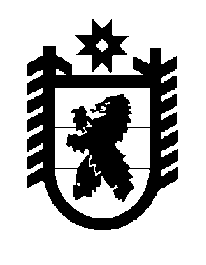 Российская Федерация Республика Карелия    ПРАВИТЕЛЬСТВО РЕСПУБЛИКИ КАРЕЛИЯРАСПОРЯЖЕНИЕот 9 апреля 2013 года  № 187р-Пг. Петрозаводск Внести изменение в приложение к распоряжению Правительства Республики Карелия от 22 марта 2013 года № 156р-П, изложив его в редакции согласно приложению к настоящему распоряжению.             ГлаваРеспублики  Карелия                                                             А.П. ХудилайненПриложение к распоряжениюПравительства Республики Карелияот 9 апреля 2013 года № 187р-ПНедвижимое имущество№ п/пНаименование объекта недвижимостиАдрес объектаОбщая площадь, кв.м/ протяжен-ность, п.мГод постройкиПримечание123456Лахденпохский муниципальный районЛахденпохский муниципальный районЛахденпохский муниципальный районЛахденпохский муниципальный районЛахденпохский муниципальный районЛахденпохский муниципальный районЛахденпохское городское поселениеЛахденпохское городское поселениеЛахденпохское городское поселениеЛахденпохское городское поселениеЛахденпохское городское поселениеЛахденпохское городское поселение1.Нежилое помещение (котельная)г. Лахденпохья,ул. Бусалова, д. 798,7не указан2.Здание котельнойг. Лахденпохья,ул. Советская766,01989ул. Советская, д. 123.Здание котельной г. Лахденпохья, Ленинградское шоссе405,3019784.Здание котельнойг. Лахденпохья,ул. Ленина615,219805.Здание котельнойг. Лахденпохья,ул. Советская124,51976ул. Советская, д. 7а6.Здание котельнойг. Лахденпохья,ул. Ладожская365,219867.Здание котельнойг. Лахденпохья720,31985ул. Трубачева8.Здание котельнойг. Лахденпохья, Ленинградское шоссе171,31979Ленинградское шоссе, д. 2а9.Здание   котельнойг. Лахденпохья, Ленинградское шоссе35,61990Ленинградское шоссе, д. 6б10.Нежилое помещение (котельная)г. Лахденпохья, ул. Заводская, д. 1017,9до 193911.Нежилое помещение (котельная)г. Лахденпохья, ул. Пионерская, д. 5100,5до 193912.Нежилое помещение (котельная)г. Лахденпохья, ул. Ладожская, д. 878,6до 193913.Здание котельнойг. Лахденпохья, ул. Холмистая28,1198714.Нежилое помещениег. Лахденпохья, ул.  Красноармейская, д. 15, № 2917,315.Нежилое помещениег. Лахденпохья, ул.  Красноармейская, д. 15, № 3011,616.Нежилое помещениег. Лахденпохья, ул.  Красноармейская, д. 15, № 3111,712345617.Нежилое помещениег. Лахденпохья, ул.  Красноармейская, д. 15, № 3211,318.Сеть теплоснабжения г. Лахденпохья, ул. Ленина – ул. Заходского1485,4 п.м2011Элисенваарское сельское поселениеЭлисенваарское сельское поселениеЭлисенваарское сельское поселениеЭлисенваарское сельское поселениеЭлисенваарское сельское поселениеЭлисенваарское сельское поселение19.Нежилое помещение (котельная)пос. Элисенваара,                   ул. Железнодорожная93,2196920.Нежилое помещение (котельная)пос. Элисенваара,  Куркиекское шоссе,               д. 8а32,2до 193921.Здание котельнойпос. Вялимяки,                      ул. Зеленая36,41986Хийтольское сельское поселениеХийтольское сельское поселениеХийтольское сельское поселениеХийтольское сельское поселениеХийтольское сельское поселениеХийтольское сельское поселение22.Здание котельнойпос. Хийтола, ул. Ленина91,01981котельная № 1 с оборудованием23.Здание котельнойпос. Хийтола, ул. Большая Приозерская215,71972котельная № 2 с оборудованием24.Здание котельной пос. Куликово, ул. Центральная333,81981котельная № 3 с оборудованием25.Здание котельнойпос. Тоунан, ул. Победы217,51986котельная № 4 с оборудованиемКуркиекское сельское поселениеКуркиекское сельское поселениеКуркиекское сельское поселениеКуркиекское сельское поселениеКуркиекское сельское поселениеКуркиекское сельское поселение26.Здание котельной пос. Куркиеки, ул. Ленина225,91975котельная с оборудованием и инженерными сетямиМийнальское сельское поселениеМийнальское сельское поселениеМийнальское сельское поселениеМийнальское сельское поселениеМийнальское сельское поселениеМийнальское сельское поселение27.Здание котельной Лахденпохский район, пос.  Ихала152,4котельная с оборудованием28.Здание котельнойЛахденпохский район, пос.  Мийнала, ул. Центральная, д.30731,81985котельная с оборудованиемОлонецкий национальный муниципальный районОлонецкий национальный муниципальный районОлонецкий национальный муниципальный районОлонецкий национальный муниципальный районОлонецкий национальный муниципальный районОлонецкий национальный муниципальный районОлонецкое городское поселениеОлонецкое городское поселениеОлонецкое городское поселениеОлонецкое городское поселениеОлонецкое городское поселениеОлонецкое городское поселение29.Здание котельной квартальнойг. Олонец, ул. Ленина, д. 17698,5197630.Здание котельной гостиницыг. Олонец,ул. Свирских дивизий417,4199031.Здание котельной СПТУг. Олонец, ул. Полевая542,8196532.Здание котельнойОлонецкий район, г. Олонец, ул. Володарского, территория  совхоза «Олонецкий»450,3198633.Одноэтажное здание котельной РОВДг. Олонец, ул. Пролетарская54,6196834.Помещение котельнойг. Олонец, ул. 30-летия Победы126,4195935.Нежилое помещение (котельная)г. Олонец, ул. Полевая, д.11а210,636.Встроенное помещение котельнойг. Олонец, пер. Кирпичный196,7197437.Одноэтажное здание котельной школы-интернатаг. Олонец, ул. Урицкого123,2197238.Здание котельной ДСПМКг. Олонец, ул. Строительная708,0199639.Здание котельнойг. Олонец, ул. Карла Либкнехта554,9198840.Здание котельной общежития медработниковг. Олонец, ул. Карла Либкнехта, д. 1257,0199241.Здание котельнойОлонецкий район, дер. Рыпушкалицы1014,21979Коткозерское сельское поселениеКоткозерское сельское поселениеКоткозерское сельское поселениеКоткозерское сельское поселениеКоткозерское сельское поселениеКоткозерское сельское поселение42.Здание котельнойОлонецкий район, дер. Коткозеро, ул. Олонецкая142,9197043.Здание котельнойОлонецкий район, пос. Верхнеолонецкий 68,21964ул. МолодежнаяКуйтежское сельское поселениеКуйтежское сельское поселениеКуйтежское сельское поселениеКуйтежское сельское поселениеКуйтежское сельское поселениеКуйтежское сельское поселение44.Здание центральной  котельнойдер. Куйтежа, ул. Ленина117,21977ул. Ленина, д. 13аМихайловское сельское поселениеМихайловское сельское поселениеМихайловское сельское поселениеМихайловское сельское поселениеМихайловское сельское поселениеМихайловское сельское поселение45.Здание центральной котельнойОлонецкий район, с. Михайловское, 491,301988ул. НоваяВидлицкое сельское поселениеВидлицкое сельское поселениеВидлицкое сельское поселениеВидлицкое сельское поселениеВидлицкое сельское поселениеВидлицкое сельское поселение46.Здание котельнойОлонецкий район, с. Видлица, ул. Школьная, д. 28а137,21976котельная «Школьная»47.Здание котельной с. Видлица, ул. Сосновая, д. 6а384,91968котельная центральнаяМегрегское сельское поселениеМегрегское сельское поселениеМегрегское сельское поселениеМегрегское сельское поселениеМегрегское сельское поселениеМегрегское сельское поселение48.Здание центральной котельнойОлонецкий район, дер. Мегрега, ул. Новая706,92001Коверское сельское поселениеКоверское сельское поселениеКоверское сельское поселениеКоверское сельское поселениеКоверское сельское поселениеКоверское сельское поселение49.Здание котельнойОлонецкий район, пос. Ковера91,01974Туксинское сельское поселениеТуксинское сельское поселениеТуксинское сельское поселениеТуксинское сельское поселениеТуксинское сельское поселениеТуксинское сельское поселение50.КотельнаяОлонецкий район, дер. Тукса, ул. Юбилейная328,61990Ильинское сельское поселениеИльинское сельское поселениеИльинское сельское поселениеИльинское сельское поселениеИльинское сельское поселениеИльинское сельское поселение51.Здание котельной (центральной)Олонецкий район, пос. Ильинский, ул. Мошкина, д. 3б487,9197752.Здание котельной Олонецкий район, пос. Ильинский, ул. Леселидзе, д. 111146,71972котельная больницы53.Здание котельнойОлонецкий район, поселок совхоза «Ильинский», д. 8а21,5200254.Здание трансформаторной подстанции-4Олонецкий район, пос. Ильинский, ул. Заводская, д. 1663,455.Здание скалада Олонецкий район, пос. Ильинский, ул. Заводская, д. 16423,356.Здание котельной Олонецкий район, пос. Ильинский, ул. Заводская, д. 161695,7Сортавальский муниципальный районСортавальский муниципальный районСортавальский муниципальный районСортавальский муниципальный районСортавальский муниципальный районСортавальский муниципальный районСортавальское городское поселениеСортавальское городское поселениеСортавальское городское поселениеСортавальское городское поселениеСортавальское городское поселениеСортавальское городское поселение57.Здание котельнойг. Сортавала, ул.  40 лет ВЛКСМ2315,9котельная центральная58.Здание котельной ПСХг. Сортавала, ул. 40 лет ВЛКСМ1091,259.Здание мазутонасосной г. Сортавала, ул. 40 лет ВЛКСМ120,560.Подъездной железнодорожный путьг. Сортавала218,0 п. м61.Здание котельнойг. Сортавала, ул. Кайманова567,462.Здание мазутоподогревательнойг. Сортавала, ул. Кайманова158,463.Здание котельнойг. Сортавала, ул. Парковая250,2г. Сортавала,    ул. Парковая, д. 264.Здание котельнойг. Сортавала, ул. Бондарева, д. 48415,265.Здание котельнойг. Сортавала, ул. Спортивная, д. 1254,6200666.Встроенные помещения котельнойг. Сортавала, Гидрогородок, д.122,0193967.Встроенные помещения котельнойг. Сортавала, ул.  Советских космонавтов, д. 1820,8068.Нежилое помещение (котельная)г. Сортавала, ул. Промышленная, д. 6125,3196569.Котельная встроеннаяг. Сортавала, ул.  Карельская, д. 86а109,870.Встроенные помещения № 3, 4, котельнаяг. Сортавала, пос. Лахденкюля, д. 4639,0193971.Здание котельнойг. Сортавала, пос. Хюмпеля446,91995Кааламское сельское поселениеКааламское сельское поселениеКааламское сельское поселениеКааламское сельское поселениеКааламское сельское поселениеКааламское сельское поселение72.Здание котельной пос. Рускеала178,8197373.Здание котельнойпос. Рускеала, 77,01973ул. Школьная74.Здание котельнойпос. Пуйккола360,0197075.Здание котельнойпос. Партала39,62009модульная котельная с оборудованиемХелюльское городское поселениеХелюльское городское поселениеХелюльское городское поселениеХелюльское городское поселениеХелюльское городское поселениеХелюльское городское поселение76.Нежилое помещение (котельная)пгт Хелюля, Сортавальское шоссе145,21972котельная школы № 777.Здание котельнойс. Хелюля461,41985ул. ЦентральнаяХаапалампинское сельское поселениеХаапалампинское сельское поселениеХаапалампинское сельское поселениеХаапалампинское сельское поселениеХаапалампинское сельское поселениеХаапалампинское сельское поселение78.Здание котельнойСортавальский район, пос. Заозерный698,379.Здание котельнойСортавальский район, пос. Ниэмелянхови104,580.Здание котельнойСортавальский район, пос. Хаапалампи4431973Питкярантский муниципальный районПиткярантский муниципальный районПиткярантский муниципальный районПиткярантский муниципальный районПиткярантский муниципальный районПиткярантский муниципальный районПиткярантское городское поселениеПиткярантское городское поселениеПиткярантское городское поселениеПиткярантское городское поселениеПиткярантское городское поселениеПиткярантское городское поселение81.Тепловые сетиг. Питкяранта15141,7Импилахтинское сельское поселениеИмпилахтинское сельское поселениеИмпилахтинское сельское поселениеИмпилахтинское сельское поселениеИмпилахтинское сельское поселениеИмпилахтинское сельское поселение82.Здание котельнойпос. Импилахти470,31977Харлуское сельское поселениеХарлуское сельское поселениеХарлуское сельское поселениеХарлуское сельское поселениеХарлуское сельское поселениеХарлуское сельское поселение83.Здание котельнойдер. Рауталахти113,6котельная № 2 с техническим оборудованием и теплотрассойЛяскельское сельское поселениеЛяскельское сельское поселениеЛяскельское сельское поселениеЛяскельское сельское поселениеЛяскельское сельское поселениеЛяскельское сельское поселение84.Здание котельнойпос. Ляскеля, ул. Октябрьская274,3200485.Здание котельнойдер. Янис, ул. Полевая208,71978котельная с техническим оборудованием86.Нежилое помещение (котельная)дер. Хийденсельга, ул. Ладожская, д. 4б64,01976Салминское сельское поселениеСалминское сельское поселениеСалминское сельское поселениеСалминское сельское поселениеСалминское сельское поселениеСалминское сельское поселение87.Здание котельнойпос. Салми855,51978котельная с оборудованием и тепловыми сетя-ми (1255 п. м)88.Здание котельнойдер. Ряймяля176,32004модульная котельная с оборудованием89.Тепловая сетьдер. Ряймяля1864,01980Прочее имущество (перечень 1)№ п/пНаименованиеМесто нахожденияПервоначаль-ная стоимость, рублейХарактеристика имущества12345Олонецкий национальный муниципальный районОлонецкий национальный муниципальный районОлонецкий национальный муниципальный районОлонецкий национальный муниципальный районОлонецкий национальный муниципальный районОлонецкое городское поселениеОлонецкое городское поселениеОлонецкое городское поселениеОлонецкое городское поселениеОлонецкое городское поселение1.Аппарат  магнитной обработки водыг. Олонец, ул. Володарского1,002.Котел «Нева» КВР-0,63 «Д» (3 штуки)г. Олонец, ул. Володарского1,003.Котел КВР-0,8 МГВг. Олонец, ул. Володарского1,004.Котел стальной «Луга»г. Олонец, ул. Володарского1,005.Котел  КВР-0,8 95г. Олонец, ул. Володарского1,006.Насос К 30/40г. Олонец, ул. Володарского1,007.Насос контурный (2 штуки)г. Олонец, ул. Володарского1,008.Насос подпиточныйг. Олонец, ул. Володарского1,009.Насос центробежный К 90/20 (2 штуки)г. Олонец, ул. Володарского1,0010.Резервуарг. Олонец, ул. Володарского5611,5011.Теплообменник  2-секционныйг. Олонец, ул. Володарского408295,0012.Труба дымоваяг. Олонец, ул. Володарского1,0013.Труба дымоваяг. Олонец, ул. Володарского1,0014.Бак аккумуляторный (2 штуки)г. Олонец,ул. Свирских дивизий54095,7115.Газоходыг. Олонец, ул. Свирских дивизий1,00123455516.Котел КСВ-Ф-1,0-95Н  (4 штуки)г. Олонец, ул. Свирских дивизий8271950,0817.Котел КВР 1 МВТ  (горячее водоснабжение)г. Олонец, ул. Свирских дивизий377483,1018.Дутьевые вентиляторы ВЦ 14/66 (4 штуки)г. Олонец, ул. Свирских дивизий1,0019.Дымосос ДН-6,3 (3 штуки)г. Олонец, ул. Свирских дивизий108255,0020.Насос сетевой Д 300/50г. Олонец, ул. Свирских дивизий178849,5221.Насос К 8/18г. Олонец, ул. Свирских дивизий42824,4422.Насос сетевой Д 200-36г. Олонец, ул. Свирских дивизий121400,9923.Контурные насосы Д 20/30  (2 штуки)г. Олонец, ул. Свирских дивизий29297,4024.Пульт управления (4 штуки)г. Олонец, ул. Свирских дивизий1,0025.Станция очистки котловой воды     г. Олонец, ул. Свирских дивизий512499,6626.Труба дымоваяг. Олонец, ул. Свирских дивизий1,0027.Теплообменники ПМЕИ-36,22/44, ПМКИ – 1,8/22              (3 штуки)г. Олонец, ул. Свирских дивизий1782383,6528.Электротальг. Олонец, ул. Свирских дивизий1,0029.Шкафг. Олонец, ул. Свирских дивизий12948,8430.Вентилятор дутьевой ВЦ 14/66 (4 штуки)г. Олонец, ул. Полевая33490,5431.Вентиляторы ВЦ 14/66 (3 штуки)г. Олонец, ул. Полевая1,0032.Водогрейный котел КВР 0,8-95 (2 штуки)г. Олонец, ул. Полевая129600,0033.Аппарат магнитной обработкиг. Олонец, ул. Полевая1,0034.Газоходыг. Олонец, ул. Полевая1,0035.Газоходыг. Олонец, ул. Полевая1,0036.Котел КВР-0,63 «Нева» (3 штуки)г. Олонец, ул. Полевая1,0037.Теплообменник  2-секционныйг. Олонец, ул. Полевая1,0038.Дымососы ДН-6,3 (4 штуки)г. Олонец, ул. Полевая1,0039.Гидростанция  (4 штуки)г. Олонец, ул. Полевая1,0040.Котлы КСВ-Ф 1,0-95 Н-2 (4 штуки)г. Олонец, ул. Полевая4300677,0041.Котлы КСВ-Ф-1,0-95 Н (4 штуки)г. Олонец, ул. Полевая4080466,8842.Контурный насос К 20/36  (2 штуки)г. Олонец, ул. Полевая248072,0043.Насос Д 200/36г. Олонец, ул. Полевая120400,0044.Насос Д 300/50г. Олонец, ул. Полевая22655,1045.Насос дозаторг. Олонец, ул. Полевая1,0046.Насос сетевой К 160/30  (2 штуки)г. Олонец, ул. Полевая1,0047.Насос контурный К 30/45г. Олонец, ул. Полевая1,0048.Станция очистки котловой водыг. Олонец, ул. Полевая533168,5949.Теплообменник  ПМКИ – 36,22/44 (2 штуки)г. Олонец, ул. Полевая1192000,0050.Щит  управленияг. Олонец, ул. Полевая1,0051.Щиты управления (4 штуки)г. Олонец, ул. Полевая1,0052.Электротальг. Олонец, ул. Полевая1,0053.Труба дымовая  г. Олонец, ул. Полевая20756,0254.Труба дымовая (2 штуки)  г. Олонец, ул. Полевая19140,3755.Газоходыг. Олонец, ул. Строительная69769,6056.Котел Братск (3 штуки)г. Олонец, ул. Строительная116580,0057.Насос сетевой К 180/160 (2 штуки)г. Олонец, ул. Строительная102030,0058.Дымосос ДН-9г. Олонец, ул. Строительная27600,0059.Труба дымоваяг. Олонец, ул. Строительная20756,0260.Циклон-батареяг. Олонец, ул. Строительная19764,0061.Газоходыг. Олонец, ул. Ленина, д. 171,0062.Гидростанция (4 штуки)г. Олонец, ул. Ленина, д. 171,0063.Котел КСВ-Ф-1,0-95 Н  (4 штуки)г. Олонец, ул. Ленина, д. 17129600,0064.Дутьевые вентиляторы ВЦ 14/66  (4 штуки)г. Олонец, ул. Ленина, д. 171,0065.Дымосос ДН-6,3 (3 штуки)г. Олонец, ул. Ленина, д. 1710896,7566.Тальг. Олонец, ул. Ленина, д. 171,0067.Насос сетевой Д 200/36г. Олонец, ул. Ленина, д. 171,0068.Насос сетевой Д 300/50г. Олонец, ул. Ленина, д. 1715163,5069.Теплообменники ПМКИ 33,22/44 (2 штуки)г. Олонец, ул. Ленина, д. 171,0070.Щиты управления (4 штуки)г. Олонец, ул. Ленина, д. 171,0071.Труба дымовая  г. Олонец, ул. Ленина, д. 1729939,8472.Гидростанция (4 штуки)г. Олонец,ул. Свирских дивизий1,0073.Дымовая  трубаг. Олонец, ул. Урицкого1,0074.Котел КВР-0,8-95г. Олонец, ул. Урицкого24933,3475.Котел КВР-0,8г. Олонец,ул. Урицкого1,0076.Насос К 80/45г. Олонец,ул. Урицкого1,0077.Насос К 100/30г. Олонец,ул. Урицкого1,0078.Котел КЧМ-5 (3 штуки)г. Олонец, ул. Карла Либкнехта, д. 121,0079.Насос К 100/35 (2 штуки)г. Олонец, ул. Карла Либкнехта22917,6880.Котлы ВК (2 штуки)г. Олонец, ул. Карла Либкнехта1,0081.Насос К 8/18 (2 штуки)г. Олонец, ул. Карла Либкнехта, д. 121,0082.Насос горячей водыг. Олонец, ул. 30-летия Победы1,0083.Щиты электрические (3 штуки)г. Олонец, ул. 30-летия Победы1,0084.Насос К 30/45 (2 штуки)г. Олонец, ул. 30-летия Победы1,0085.Труба дымоваяг. Олонец, ул. 30-летия Победы1,0086.Котел водогрейный КВР-1,0 (2 штуки)г. Олонец, ул. 30-летия Победы74000,0087.Насос К 160/30 (2 штуки)дер. Рыпушкалицы95000,0088.Котел  КВ-Р-0,8 (2 штуки)дер. Рыпушкалицы1540526,0089.Насос К 8/18дер. Рыпушкалицы8450,0090.Насосы подпиточные К 8/18дер. Рыпушкалицы50000,0091.Скоростной теплообменник ПМЕИ-36,22/44 (2 штуки)дер. Рыпушкалицы550660,0092.Труба  дымоваядер. Рыпушкалицы94000,0093.Стальной  водогрейный котел «Луга» КВР-1,0г. Олонец, пер. Кирпичный70000,0094.Насос К 80/45г. Олонец, пер. Кирпичный1,0095.Котел КВР-0,8г. Олонец, пер. Кирпичный1,0096.Насос К 30/45г. Олонец, пер. Кирпичный43689,0097.Труба дымоваяг. Олонец, ул. Карла Либкнехта, д. 121,0098.Труба дымоваяг. Олонец, пер. Кирпичный1,0099.Труба дымоваяг. Олонец, ул. Карла Либкнехта1,00100.Труба дымовая  г. Олонец,ул. Пролетарская1,00101.Насос К 8/18г. Олонец, ул. Пролетарская6731,71102.Котел водонагревательный КВР-0,2г. Олонец, ул. Пролетарская197000,00Коткозерское сельское поселениеКоткозерское сельское поселениеКоткозерское сельское поселениеКоткозерское сельское поселениеКоткозерское сельское поселениеКоткозерское сельское поселениеКоткозерское сельское поселение103.Котел водогрейный ВК – 1,0Олонецкий район, дер. Коткозеро, ул. Олонецкая, центральная котельная890900,592005 г. ввода в эксплуатацию2005 г. ввода в эксплуатацию2005 г. ввода в эксплуатацию104.Насос к 150-125-315 с электродвигателем 30/1500дер. Коткозеро, ул. Олонецкая, центральная котельная25000,002000 г. ввода в эксплуатацию2000 г. ввода в эксплуатацию2000 г. ввода в эксплуатацию105.Насос к 150-125-315 с электродвигателем 30/1500дер. Коткозеро, ул. Олонецкая, центральная котельная25000,002000 г. ввода в эксплуатацию2000 г. ввода в эксплуатацию2000 г. ввода в эксплуатацию106.Котел универсальныйдер. Коткозеро, ул. Олонецкая, центральная котельная6658,421984 г. ввода в эксплуатацию1984 г. ввода в эксплуатацию1984 г. ввода в эксплуатацию107.Преобразователь дер. Коткозеро, ул. Олонецкая, центральная котельная14762,831991 г. ввода в эксплуатацию1991 г. ввода в эксплуатацию1991 г. ввода в эксплуатацию108.Котел ВК-0,63пос. Верхнеолонецкий828677,97109.Насос к 100-80-160 с электродвигателем 15/1500пос.Верхнеолонецкий, ул. Молодежная, центральная котельная6840,002000 г. ввода в эксплуатацию2000 г. ввода в эксплуатацию2000 г. ввода в эксплуатацию110.Насос к 100-80-160 с электродвигателем 15/1500пос. Верхнеолонецкий, ул. Молодежная, центральная котельная6840,002000 г. ввода в эксплуатацию2000 г. ввода в эксплуатацию2000 г. ввода в эксплуатациюКуйтежское сельское поселениеКуйтежское сельское поселениеКуйтежское сельское поселениеКуйтежское сельское поселениеКуйтежское сельское поселениеКуйтежское сельское поселениеКуйтежское сельское поселение111.Котел КСВ-0,4 дер. Куйтежа459983,47112.Котел КСВ-0,4 дер. Куйтежа459983,47113.Вентилятор ВЦ 14-46 дер. Куйтежа29046,29114.Вентилятор ВЦ 14-46 дер. Куйтежа29046,29115.Насос К-80-50 дер. Куйтежа55904,27116.Насос К-80-50 дер. Куйтежа55904,27117.Труба дымовая дер. Куйтежа1,00Видлицкое сельское поселениеВидлицкое сельское поселениеВидлицкое сельское поселениеВидлицкое сельское поселениеВидлицкое сельское поселениеВидлицкое сельское поселениеВидлицкое сельское поселение118.Дымососс. Видлица, ул. Сосновая, д. 6а33000,00119.Котел КВР-0,63-115 «Нева»с. Видлица, ул. Сосновая, д. 6а603273,00120.Котел КВР 0,63-115 «Луга»с. Видлица, ул. Сосновая, д. 6а83600,00121.Труба дымоваяс. Видлица, ул. Сосновая, д. 6а33965,57122.Насосы К  20/30 (1 штука)с. Видлица, ул. Школьная, д. 28а17300,00123.Насосы К  20/30 (1 штука)с. Видлица, ул. Школьная, д. 28а17300,00124.Труба дымоваяс. Видлица, ул. Школьная, д. 28а50000,00Мегрегское сельское поселениеМегрегское сельское поселениеМегрегское сельское поселениеМегрегское сельское поселениеМегрегское сельское поселениеМегрегское сельское поселениеМегрегское сельское поселение125.Труба дымоваядер. Мегрега, ул. Новая120000,00126.Подпиточный бакдер. Мегрега, ул. Новая120000,00127.Насос К 100/35 (1 штука)дер. Мегрега, ул. Новая30000,00128.Насос К 100/35 (1 штука)дер. Мегрега, ул. Новая30000,00129.Сетевой насос К160/30дер. Мегрега26666,00130.Сетевой насос К160/30дер. Мегрега26667,00131.Сетевой насос К160/30дер. Мегрега26667,00Ильинское сельское поселениеИльинское сельское поселениеИльинское сельское поселениеИльинское сельское поселениеИльинское сельское поселениеИльинское сельское поселениеИльинское сельское поселение132.Котел ВК-0,63пос. совхоза «Ильинский», д. 8а684483,39133.Труба дымоваяпос. совхоза «Ильинский», д. 8а10281,00134.Котел ВК-0,63пос. Ильинский, ул. Леселидзе81200,00135.Котел КВР-0,63пос. Ильинский, ул. Леселидзе828677,97136.Насос К 80/45пос. Ильинский, ул. Леселидзе, д. 11122322,50137.Труба дымоваяпос. Ильинский, ул. Леселидзе, д. 11116 824,17138.Котел КВР-0,63-115пос. Ильинский, ул. Мошкина, д. 3б584586,66139.Котел КВР-0,63-115пос. Ильинский, ул. Мошкина, д. 3б584586,66140.Котел КВР-0,63-115пос. Ильинский, ул. Мошкина, д. 3б584586,66141.Насос К 150/125/250пос. Ильинский, ул. Мошкина, д. 3б16000,00142.Насос К 150/125/250пос. Ильинский, ул. Мошкина, д. 3б16000,00143.Насос подпиточный К8/18пос. Ильинский, ул. Мошкина, д. 3б7263,76144.Насос подпиточный К8/18пос. Ильинский, ул. Мошкина, д. 3б7263,76145.Бак расширительный 0,2 куб. мпос. Ильинский, ул. Мошкина, д. 3б8000,00146.Дымосос ДН-10пос. Ильинский, ул. Мошкина, д. 3б56000,00147.Агрегат насосный К 80-50-200 с электродвигателемОлонецкий район, пос. Ильинский, ул. Заводская, д. 1610169,4903.02.2006 год ввода03.02.2006 год ввода03.02.2006 год ввода148.Агрегат сварочный АДД – 4001Олонецкий район, пос. Ильинский, ул. Заводская, д. 168718,7501.04.1999 год ввода01.04.1999 год ввода01.04.1999 год ввода149.Агрегат электронасосный К 80-50-200Олонецкий район, пос. Ильинский, ул. Заводская, д. 1618267,8017.08.2006 год ввода17.08.2006 год ввода17.08.2006 год ввода150.Агрегат электронасосный К 80-50-200Олонецкий район,пос. Ильинский, ул. Заводская, д. 1618267,8017.08.2006 год ввода17.08.2006 год ввода17.08.2006 год ввода151.Бак деаэрационныйОлонецкий район,пос. Ильинский,ул. Заводская, д. 16544,9101.04.1999 год ввода01.04.1999 год ввода01.04.1999 год ввода152.Бак для промывки фильтровОлонецкий район,пос. Ильинский, ул. Заводская, д. 1649,5401.04.1999 год ввода01.04.1999 год ввода01.04.1999 год ввода153.Бак для промывки фильтров Н.К.Олонецкий район, пос. Ильинский, ул. Заводская, д. 16148,6101.04.1999 год ввода01.04.1999 год ввода01.04.1999 год ввода154.Бак питательный (ХВО)Олонецкий район, пос. Ильинский, ул. Заводская, д. 1655,0001.12.1998 год ввода01.12.1998 год ввода01.12.1998 год ввода155.Вентилятор ВВД – 8кОлонецкий район, пос. Ильинский, ул. Заводская, д. 161859,0001.12.1998 год ввода01.12.1998 год ввода01.12.1998 год ввода156.Весы ВЛР-200Олонецкий район, пос. Ильинский, ул. Заводская, д. 16244,3301.04.1999 год ввода01.04.1999 год ввода01.04.1999 год ввода157.Воздухоподогреватель   133 м2 и газоход изолированныйОлонецкий район, пос. Ильинский, ул. Заводская, д. 16581615,0404.06.2002 год ввода04.06.2002 год ввода04.06.2002 год ввода158.Воздухоподогреватель  133 м2 и газоход изолированныйОлонецкий район, пос. Ильинский, ул. Заводская, д. 16581615,0404.06.2002 год ввода04.06.2002 год ввода04.06.2002 год ввода159.Гидроагрегат ВFL с соленоидами шлангамиОлонецкий район, пос. Ильинский, ул. Заводская, д. 1658609,1130.04.2002 год ввода30.04.2002 год ввода30.04.2002 год ввода160.Гидроагрегат ВFL с соленоидами шлангамиОлонецкий район, пос. Ильинский, ул. Заводская, д. 1698388,9830.04.2002 год ввода30.04.2002 год ввода30.04.2002 год ввода161.Грейфер крановой 5 ГВТ Г/П 10Олонецкий район, пос. Ильинский, ул. Заводская, д. 161481,2501.04.1999 год ввода01.04.1999 год ввода01.04.1999 год ввода162.Деаэрационная колонка ДА 50Олонецкий район, пос. Ильинский, ул. Заводская, д. 163700,0010.10.2008 год ввода10.10.2008 год ввода10.10.2008 год ввода163.Дымосос ДН № 12,5 75,0 кВт 1500 об/минОлонецкий район, пос. Ильинский, ул. Заводская, д. 16136186,4417.12.2010 год ввода17.12.2010 год ввода17.12.2010 год ввода164.Дымосос ДН № 12,5 без эл/двигателяОлонецкий район, пос. Ильинский,ул. Заводская, д. 1681016,9517.12.2010 год ввода17.12.2010 год ввода17.12.2010 год ввода165.Дымосос ДН 12,5 75/1500 ПрОлонецкий район, пос. Ильинский, ул. Заводская, д. 1644583,7501.04.1999 год ввода01.04.1999 год ввода01.04.1999 год ввода166.Золоуловитель блочный БЦ 2-5 (4+2) и газоходыОлонецкий район, пос. Ильинский, ул. Заводская, д. 16571440,4330.04.2001 год ввода30.04.2001 год ввода30.04.2001 год ввода167.Золоуловитель блочный БЦ 2-5 (4+2) и газоходыОлонецкий район, пос. Ильинский, ул. Заводская, д. 16571440,4330.04.2001 год ввода30.04.2001 год ввода30.04.2001 год ввода168.Колонка деаэрационная КДА-50Олонецкий район, пос. Ильинский, ул. Заводская, д. 16143050,8530.12.2008 год ввода30.12.2008 год ввода30.12.2008 год ввода169.Колосниковая решетка РК-7 и корпус предтопкаОлонецкий район, пос. Ильинский, ул. Заводская, д. 165566580,5630.04.2008 год ввода30.04.2008 год ввода30.04.2008 год ввода170.Колосниковая решетка РК-7 и корпус предтопкаОлонецкий район, пос. Ильинский, ул. Заводская, д. 165566580,5630.04.2002 год ввода30.04.2002 год ввода30.04.2002 год ввода171.Котел пароводяной ДКВР 10-13Олонецкий район, пос. Ильинский, ул. Заводская, д. 16200000,0001.04.1999 год ввода01.04.1999 год ввода01.04.1999 год ввода172.Котел пароводяной ДКВР 10-13Олонецкий район, пос. Ильинский, ул. Заводская, д. 161486,1301.04.1999 год ввода01.04.1999 год ввода01.04.1999 год ввода173.Котел пароводяной ДКВР 10-13Олонецкий район, пос. Ильинский, ул. Заводская, д. 16200000,0001.04.1999 год ввода01.04.1999 год ввода01.04.1999 год ввода174.Манометр дифференциальный ДП-7Олонецкий район, пос. Ильинский, ул. Заводская, д. 16146,8901.04.1999 год ввода01.04.1999 год ввода01.04.1999 год ввода175.Насос 1 д 200-90Олонецкий район, пос. Ильинский, ул. Заводская, д. 1647708,3330.03.2003 год ввода30.03.2003 год ввода30.03.2003 год ввода176.Насос 6 К -12 УОлонецкий район, пос. Ильинский, ул. Заводская, д. 163,0001.12.1998 год ввода01.12.1998 год ввода01.12.1998 год ввода177.Насос СR (GRUNDFOS) 18,5 кВтОлонецкий район, пос. Ильинский, ул. Заводская, д. 16147610,6817.10.2005 год ввода17.10.2005 год ввода17.10.2005 год ввода178.Насос GRUNDFOS UP 50-30 FОлонецкий район, пос. Ильинский, ул. Заводская, д. 16128639,5031.07.2007 год ввода31.07.2007 год ввода31.07.2007 год ввода179.Насос GRUNDFOS UPS  80-60 FPN 6Олонецкий район, пос. Ильинский, ул. Заводская, д. 1636016,9522.08.2008 год ввода22.08.2008 год ввода22.08.2008 год ввода180.Насос PVP 163 R 2 A 12 (гидронасос)Олонецкий район, пос. Ильинский, ул. Заводская, д. 1630966,0017.10.2005 год ввода17.10.2005 год ввода17.10.2005 год ввода181.Насос гидравлический поршневой PVP 163 6 RA 12Олонецкий район, пос. Ильинский, ул. Заводская, д. 1650286,0030.11.2009 год ввода30.11.2009 год ввода30.11.2009 год ввода182.Насос многоступенчатый   3х230/400 В 18,5 кВтОлонецкий район, пос. Ильинский, ул. Заводская, д. 16127334,7229.02.2008 год ввода29.02.2008 год ввода29.02.2008 год ввода183.Насос многоступенчатый  НQQE, DIN фланецОлонецкий район, пос. Ильинский, ул. Заводская, д. 1655568,5815.02.2010 год ввода15.02.2010 год ввода15.02.2010 год ввода184.Насос ПДВ 16/20 ВОлонецкий район, пос. Ильинский, ул. Заводская, д. 1657525,4217.08.2006 год ввода17.08.2006 год ввода17.08.2006 год ввода185.Насос ПДВ 16/20 ВОлонецкий район, пос. Ильинский, ул. Заводская, д. 1657525,4224.07.2007 год ввода24.07.2007 год ввода24.07.2007 год ввода186.Насос ЦВС 4/40Олонецкий район, пос. Ильинский, ул. Заводская, д. 1652135,5930.09.2007 год ввода30.09.2007 год ввода30.09.2007 год ввода187.Охладитель выпара ОВА-2 МОлонецкий район, пос. Ильинский, ул. Заводская, д. 1657796,6129.12.2008 год ввода29.12.2008 год ввода29.12.2008 год ввода188.Паропровод котельного залаОлонецкий район, пос. Ильинский, ул. Заводская, д. 166951,0001.04.1999 год ввода01.04.1999 год ввода01.04.1999 год ввода189.Паропровод котельного залаОлонецкий район, пос. Ильинский, ул. Заводская, д. 161175,1001.04.1999 год ввода01.04.1999 год ввода01.04.1999 год ввода190.Паропровод котельного залаОлонецкий район, пос. Ильинский, ул. Заводская, д. 1615668,0001.04.1999 год ввода01.04.1999 год ввода01.04.1999 год ввода191.Подогреватель пароводяной ПП 1-53-7 IVОлонецкий район, пос. Ильинский, ул. Заводская, д. 16250950,0030.11.2007 год ввода30.11.2007 год ввода30.11.2007 год ввода192.Подогреватель ПП 1-53-0.7-4Олонецкий район, пос. Ильинский, ул. Заводская, д. 16245100,0030.09.2008 год ввода30.09.2008 год ввода30.09.2008 год ввода193.Преобразователь и газоходы с изолировкой   N = 75 кВт, G = 32000 м3/час, P = 3500 РаОлонецкий район, пос. Ильинский, ул. Заводская, д. 16480728,1730.04.2002 год ввода30.04.2002 год ввода30.04.2002 год ввода194.Преобразователь и газоходы с изолировкой N = 75 кВт, G = 32000 м3/час, P = 3500 РаОлонецкий район, пос. Ильинский, ул. Заводская, д. 16480728,1730.04.2002 год ввода30.04.2002 год ввода30.04.2002 год ввода195.Преобразователь частоты VFD 750 F 43 AОлонецкий район, пос. Ильинский, ул. Заводская, д. 16119406,7831.07.2008 год ввода31.07.2008 год ввода31.07.2008 год ввода196.Примарный вентилятор GTLF-3-025 и воздухо-воды изолированныеОлонецкий район, пос. Ильинский, ул. Заводская, д. 16161802,7230.04.2002 год ввода30.04.2002 год ввода30.04.2002 год ввода197.Примарный вентилятор GTLF-3-025 и воздухо-воды изолированныеОлонецкий район, пос. Ильинский, ул. Заводская, д. 16161802,7230.04.2002 год ввода30.04.2002 год ввода30.04.2002 год ввода198.Сварочный аппарат ВД 306 ЭОлонецкий район, пос. Ильинский, ул. Заводская, д. 1615677,9730.09.2004 год ввода30.09.2004 год ввода30.09.2004 год ввода199.Секундный вентилятор GTHB-3-040 и воздуховоды изолированныеОлонецкий район, пос. Ильинский, ул. Заводская, д. 16130405,5030.04.2002 год ввода30.04.2002 год ввода30.04.2002 год ввода200.Секундный вентилятор GTHB-3-040 и воздуховоды изолированныеОлонецкий район, пос. Ильинский, ул. Заводская, д. 16130405,5030.04.2002 год ввода30.04.2002 год ввода30.04.2002 год ввода201.Скребковый транспортер золы цилиндром 12Олонецкий район, пос. Ильинский, ул. Заводская, д. 1679559,7530.04.2002 год ввода30.04.2002 год ввода30.04.2002 год ввода202.СолерастворительОлонецкий район, пос. Ильинский, ул. Заводская, д. 1616500,0030.04.2002 год ввода30.04.2002 год ввода30.04.2002 год ввода203.Стол химическийОлонецкий район, пос. Ильинский, ул. Заводская, д. 16238,7501.04.1999 год ввода01.04.1999 год ввода01.04.1999 год ввода204.Транспортер скребковый ТОТЦ-16/2Олонецкий район, пос. Ильинский, ул. Заводская, д. 16950,0001.04.1999 год ввода01.04.1999 год ввода01.04.1999 год ввода205.Транспортер скребковый ТОТЦ-16/2Олонецкий район, пос. Ильинский, ул. Заводская, д. 161425,0001.04.1999 год ввода01.04.1999 год ввода01.04.1999 год ввода206.Транспортер скребковый ТОТЦ-16/2Олонецкий район, пос. Ильинский, ул. Заводская, д. 16950,0001.04.1999 год ввода01.04.1999 год ввода01.04.1999 год ввода207.Транспортер скребковый ТОТЦ-16/2Олонецкий район,пос. Ильинский, ул. Заводская, д. 16220000,0001.04.1999 год ввода01.04.1999 год ввода01.04.1999 год ввода208.Транспортер скребковый ТОТЦ-16/2Олонецкий район, пос. Ильинский, ул. Заводская, д. 16950,0001.04.1999 год ввода01.04.1999 год ввода01.04.1999 год ввода209.Транспортер цепной поперечныйОлонецкий район, пос. Ильинский, ул. Заводская, д. 162078,0001.12.1998 год ввода01.12.1998 год ввода01.12.1998 год ввода210.Трансформатор силовой ТС -560/1Олонецкий район, пос. Ильинский, ул. Заводская, д. 1690000,0001.12.1998 год ввода01.12.1998 год ввода01.12.1998 год ввода211.Трансформатор силовой ТСМ -560/1Олонецкий район, пос. Ильинский, ул. Заводская, д. 1690000,0001.12.1998 год ввода01.12.1998 год ввода01.12.1998 год ввода212.Третичный вентилятор GTLF-03-025 и воздухо-воды изолированныеОлонецкий район, пос. Ильинский, ул. Заводская, д. 16114054,9330.04.2002 год ввода30.04.2002 год ввода30.04.2002 год ввода213.Третичный вентилятор GTLF-03-025 и воздухо-воды изолированныеОлонецкий район,пос. Ильинский, ул. Заводская, д. 16114054,9330.04.2002 год ввода30.04.2002 год ввода30.04.2002 год ввода214.Трубогиб ТПГОлонецкий район, пос. Ильинский, ул. Заводская, д. 1613237,2905.10.2006 год ввода05.10.2006 год ввода05.10.2006 год ввода215.Трубопровод пароводянойОлонецкий район, пос. Ильинский, ул. Заводская, д. 162937,7501.04.1999 год ввода01.04.1999 год ввода01.04.1999 год ввода216.Фильтр (механический)Олонецкий район, пос. Ильинский, ул. Заводская, д. 1699,0801.04.1999 год ввода01.04.1999 год ввода01.04.1999 год ввода217.Фильтр натрий –катионовый Д-150Олонецкий район, пос. Ильинский, ул. Заводская, д. 1699,0801.04.1999 год ввода01.04.1999 год ввода01.04.1999 год ввода218.Фильтр натрий –катионовый Д-150Олонецкий район, пос. Ильинский, ул. Заводская, д. 1699,0801.04.1999 год ввода01.04.1999 год ввода01.04.1999 год ввода219.Фильтр натрий –катионовый Д-150Олонецкий район, пос. Ильинский, ул. Заводская, д. 1699,0801.04.1999 год ввода01.04.1999 год ввода01.04.1999 год ввода220.Фильтр натрий –катионовый Д-150Олонецкий район, пос. Ильинский, ул. Заводская, д. 1699,0801.04.1999 год ввода01.04.1999 год ввода01.04.1999 год ввода221.Фильтр натрий –катионовый Д-150Олонецкий район, пос. Ильинский, ул. Заводская, д. 1699,0801.04.1999 год ввода01.04.1999 год ввода01.04.1999 год ввода222.Фильтр натрий –катионовый Д-150Олонецкий район, пос. Ильинский, ул. Заводская, д. 1699,0801.04.1999 год ввода01.04.1999 год ввода01.04.1999 год ввода223.Шкаф вытяжнойОлонецкий район, пос. Ильинский, ул. Заводская, д. 16286,5001.04.1999 год ввода01.04.1999 год ввода01.04.1999 год ввода224.Шнек для удаления золы из золоуловителя на скребковый транспортерОлонецкий район, пос. Ильинский, ул. Заводская, д. 1659431,0630.04.2002 год ввода30.04.2002 год ввода30.04.2002 год ввода225.Шнек для удаления золы из золоуловителя на скребковый транспортерОлонецкий район, пос. Ильинский, ул. Заводская, д. 1659431,0630.04.2002 год ввода30.04.2002 год ввода30.04.2002 год ввода226.Щит автоматизации силовой ШК-2Олонецкий район, пос. Ильинский, ул. Заводская, д. 164000,0001.04.1999 год ввода01.04.1999 год ввода01.04.1999 год ввода227.Щит автоматизации силовой ШК-2Олонецкий район, пос. Ильинский, ул. Заводская, д. 164000,0001.04.1999 год ввода01.04.1999 год ввода01.04.1999 год ввода228.Щит для автоматического управления процессомОлонецкий район, пос. Ильинский, ул. Заводская, д. 1615985,4830.04.2002 год ввода30.04.2002 год ввода30.04.2002 год ввода229.Щит для автоматического управления процессомОлонецкий район, пос. Ильинский, ул. Заводская, д. 1615985,4930.04.2002 год ввода30.04.2002 год ввода30.04.2002 год ввода230.Щит для золоудаления и электрокабелиОлонецкий район, пос. Ильинский, ул. Заводская, д. 1613298,5030.04.2002 год ввода30.04.2002 год ввода30.04.2002 год ввода231.Щит осветительный ОЩВОлонецкий район, пос. Ильинский, ул. Заводская, д. 161600,0001.04.1999 год ввода01.04.1999 год ввода01.04.1999 год ввода232.Щит осветительный ОЩВОлонецкий район, пос. Ильинский, ул. Заводская, д. 161600,0001.04.1999 год ввода01.04.1999 год ввода01.04.1999 год ввода233.Щит осветительный ОЩВОлонецкий район, пос. Ильинский, ул. Заводская, д. 161600,0001.04.1999 год ввода01.04.1999 год ввода01.04.1999 год ввода234.Щит осветительный ОЩВОлонецкий район, пос. Ильинский, ул. Заводская, д. 161600,0001.04.1999 год ввода01.04.1999 год ввода01.04.1999 год ввода235.Щит силовой ЩСУ – 2400х600Олонецкий район, пос. Ильинский, ул. Заводская, д. 162727,0001.12.1998 год ввода01.12.1998 год ввода01.12.1998 год ввода236.Экономайзер ЭПП1-330Олонецкий район, пос. Ильинский, ул. Заводская, д. 16139717,4330.04.2002 год ввода30.04.2002 год ввода30.04.2002 год ввода237.Экономайзер ЭП2-236Олонецкий район, пос. Ильинский, ул. Заводская, д. 16247,6901.04.1999 год ввода01.04.1999 год ввода01.04.1999 год ввода238.Экономайзер ЭП2-236Олонецкий район, пос. Ильинский, ул. Заводская, д. 16900012,5528.02.2007 год ввода28.02.2007 год ввода28.02.2007 год ввода239.Элеватор цепной ЦГ-400Олонецкий район, пос. Ильинский, ул. Заводская, д. 161764,0001.04.1999 год ввода01.04.1999 год ввода01.04.1999 год ввода240.Элеватор цепной ЦГ-400Олонецкий район, пос. Ильинский, ул. Заводская, д. 161176,0001.04.1999 год ввода01.04.1999 год ввода01.04.1999 год ввода241.Эстакада скребкового транспортаОлонецкий район, пос. Ильинский, ул. Заводская, д. 161677,0001.04.1999 год ввода01.04.1999 год ввода01.04.1999 год вводаКоверское сельское поселениеКоверское сельское поселениеКоверское сельское поселениеКоверское сельское поселениеКоверское сельское поселениеКоверское сельское поселениеКоверское сельское поселение242.Котел КВР-0,8-95пос. Ковера70000,00243.Котел «Универсал»пос. Ковера5250,15244.Насос К8/18пос. Ковера9289,29245.Насос К8/18пос. Ковера9289,29246.Насос подпиточный «Ручеек»пос. Ковера451,00247.Труба дымоваяпос. Ковера4148,00Туксинское сельское поселениеТуксинское сельское поселениеТуксинское сельское поселениеТуксинское сельское поселениеТуксинское сельское поселениеТуксинское сельское поселениеТуксинское сельское поселение248.Труба дымоваядер. Тукса33564,00249.Котел водогрейный ВК – 1,0дер. Тукса, ул. Юбилейная795996,00250.Котел КВР – 0,63 (2 штуки)дер. Тукса, ул. Новая0,00251.Дымосос КВР 0,8-95дер. Тукса, ул. Юбилейная50000,00252.Насос К 160/30 (2 штуки)дер. Тукса, ул. Юбилейная0,00Видлицкое сельское поселениеВидлицкое сельское поселениеВидлицкое сельское поселениеВидлицкое сельское поселениеВидлицкое сельское поселениеВидлицкое сельское поселениеВидлицкое сельское поселение253.Насос К45/30с. Видлица31231,50254.Насос К45/30с. Видлица31231,50255.Котел КВР-0,63с. Видлица83600,00256.Котел КВР-0,63с. Видлица83600,00257.Котел КВР-0,63с. Видлица684483,3901.01.200701.01.200701.01.2007Михайловское сельское поселениеМихайловское сельское поселениеМихайловское сельское поселениеМихайловское сельское поселениеМихайловское сельское поселениеМихайловское сельское поселениеМихайловское сельское поселение258.Котел КВР 0,63-95 с. Михайловское, ул. Новая140022,60259.Котел КВР 0,63-95 с. Михайловское, ул. Новая144800,00260.Дымосос с. Михайловское, ул. Новая16500,00261.Дымосос с. Михайловское, ул. Новая16500,00262.Труба дымоваяс. Михайловское, ул. Новая1,00263.Насос 160/30 с. Михайловское, ул. Новая1,00264.Насос 160/30 с. Михайловское, ул. Новая1,00Лахденпохский муниципальный районЛахденпохский муниципальный районЛахденпохский муниципальный районЛахденпохский муниципальный районЛахденпохский муниципальный районЛахденпохский муниципальный районЛахденпохский муниципальный районЭлисенваарское сельское поселениеЭлисенваарское сельское поселениеЭлисенваарское сельское поселениеЭлисенваарское сельское поселениеЭлисенваарское сельское поселениеЭлисенваарское сельское поселениеЭлисенваарское сельское поселение265.Котелпос. Элисенваара, ул. Железнодорожная7592,00марка «Универсал 6М»марка «Универсал 6М»марка «Универсал 6М»266.Котелпос. Элисенваара, ул. Железнодорожная7592,00марка «Универсал 6М»марка «Универсал 6М»марка «Универсал 6М»267.Насоспос. Элисенваара, ул. Железнодорожная28170,00марка «КМ80-50-200 КАМ»марка «КМ80-50-200 КАМ»марка «КМ80-50-200 КАМ»Мийнальское сельское поселениеМийнальское сельское поселениеМийнальское сельское поселениеМийнальское сельское поселениеМийнальское сельское поселениеМийнальское сельское поселениеМийнальское сельское поселение268.Котлы  «Братск-1М» (3 штуки)пос. Мийнала, ул. Центральная, д. 30341477,001985 года выпуска1985 года выпуска1985 года выпуска269.Насос К90/20 (3 штуки)пос. Мийнала46350,002010 года выпуска,          с двигателем         7,5кВт х 3000об/мин2010 года выпуска,          с двигателем         7,5кВт х 3000об/мин2010 года выпуска,          с двигателем         7,5кВт х 3000об/мин270.Дымосос ДН-6,3пос. Ихала52088,002010 года выпуска,         с двигателем           4кВт х 1000об/мин2010 года выпуска,         с двигателем           4кВт х 1000об/мин2010 года выпуска,         с двигателем           4кВт х 1000об/мин271.Котел КВс-1,16 (2 штуки в комплекте)пос. Ихала690674,562011 года выпуска2011 года выпуска2011 года выпуска272.Дымосос ДН- 6,3 (2 штуки)пос. Ихала120000,002011 года выпуска,        с двигателем                5,5кВт х 1500об/мин2011 года выпуска,        с двигателем                5,5кВт х 1500об/мин2011 года выпуска,        с двигателем                5,5кВт х 1500об/мин273.Вентилятор ВЦ 14-46 2.5 (2 штуки)пос. Ихала36000,002011 года выпуска,      с двигателем             4кВт х 3000об/мин2011 года выпуска,      с двигателем             4кВт х 3000об/мин2011 года выпуска,      с двигателем             4кВт х 3000об/минХийтольское сельское поселениеХийтольское сельское поселениеХийтольское сельское поселениеХийтольское сельское поселениеХийтольское сельское поселениеХийтольское сельское поселениеХийтольское сельское поселение274.Насос с электродвигателем КМ 80-50-200пос. Тоунан20600,00Лахденпохское городское поселениеЛахденпохское городское поселениеЛахденпохское городское поселениеЛахденпохское городское поселениеЛахденпохское городское поселениеЛахденпохское городское поселениеЛахденпохское городское поселение275.Дымовая трубаг. Лахденпохья, ул. Бусалова, д. 70,00276.Котел «Универсал» (2 штуки)г. Лахденпохья, ул. Бусалова, д. 713957,44277.Насос (2 штуки)г. Лахденпохья, ул. Бусалова, д. 713364,51марка К 80-50-200марка К 80-50-200марка К 80-50-200278.Насосг. Лахденпохья, ул. Бусалова, д. 7495,48марка К 8-18марка К 8-18марка К 8-18279.Бак-накопительг. Лахденпохья, ул. Бусалова, д. 726381,06280.Дымосос (2 штуки), марка ДН-10г. Лахденпохья, ул. Советская, д. 1229823,54281.Дымосос (1 штука), марка ДН-10г. Лахденпохья, ул. Советская, д. 12109480,00282.Дымосос, марка ДН-12г. Лахденпохья, ул. Советская, д. 127708,04283.Дымовая трубаг. Лахденпохья, ул. Советская, д. 1223872,09284.Дымовая трубаг. Лахденпохья, ул. Советская, д. 1222480,48285.Котел «Братск-М»                   (2 штуки)г. Лахденпохья, ул. Советская, д. 12680000,00286.Котел «Братск» (1 штука)г. Лахденпохья, ул. Советская, д. 1224697,00287.Котел «Братск» (1 штука)г. Лахденпохья, ул. Советская, д. 12136800,00288.Котел «Братск» (1 штука)г. Лахденпохья, ул. Советская, д. 1291666,67289.Котел «Братск» (1 штука)г. Лахденпохья, ул. Советская, д. 12690000,00290.Котел «КВМ - 0,63К»                (2 штуки)г. Лахденпохья, ул. Советская, д. 1236253,54291.Тельфер (3 штуки)г. Лахденпохья, ул. Советская, д. 128927,47292.Насосг. Лахденпохья, ул. Советская, д. 1210331,25марка К 100-80-160марка К 100-80-160марка К 100-80-160293.Насос (2 штуки)г. Лахденпохья, ул. Советская, д. 122086,40марка К 100-65-200марка К 100-65-200марка К 100-65-200294.Насос (1 штука)г. Лахденпохья, ул. Советская, д. 1222706,64марка К 100-65-200марка К 100-65-200марка К 100-65-200295.Бак-накопитель (1 штука)г. Лахденпохья, ул. Советская, д. 125793,01296.Бак-накопитель (1 штука)г. Лахденпохья, ул. Советская, д. 124174,34297.Вентилятор (2 штуки)г. Лахденпохья, ул. Ленина, д. 4318990,00298.Водонагревательг. Лахденпохья, ул. Ленина, д. 433035,31299.Дымосос (3 штуки)г. Лахденпохья, ул. Ленина, д. 4382192,00марка ДН-10марка ДН-10марка ДН-10300.Насосг. Лахденпохья, ул. Ленина, д. 434000,00марка К 50-32-125марка К 50-32-125марка К 50-32-125301.Насос (2 штуки)г. Лахденпохья, ул. Ленина, д. 4312766,00302.Котел «Братск»г. Лахденпохья, ул. Ленина, д. 43102578,00303.Котел «Луга»г. Лахденпохья, ул. Ленина, д. 43265007,00304.Котел «СКВ\Ф\10\95Н»г. Лахденпохья, ул. Ленина, д. 432235999,00305.Подъемник «Кран балка»г. Лахденпохья, ул. Ленина, д. 4310265,10306.Дымовая трубаг. Лахденпохья, ул. Советская, д. 7а8082,98307.Котел «Универсал»г. Лахденпохья, ул. Советская, д. 7а3121,28308.Котел «Луга»г. Лахденпохья, ул. Советская, д. 7а155431,26309.Насосг. Лахденпохья, ул. Советская, д. 7а495,48марка К 20-30марка К 20-30марка К 20-30310.Насосг. Лахденпохья, ул. Советская, д. 7а0,00311.Дымовая трубаг. Лахденпохья, ул. Ладожская0,00312.Котел «Энергия» (2 штуки)г. Лахденпохья, ул. Ладожская0,00313.Насосг. Лахденпохья, ул. Ладожская0,00марка К 150-125-200марка К 150-125-200марка К 150-125-200314.Насосг. Лахденпохья, ул. Ладожская0,00марка К 45-55марка К 45-55марка К 45-55315.Дымовая трубаг. Лахденпохья, ул. Трубачева0,00316.Дымосос (3 штуки)г. Лахденпохья, ул. Трубачева0,00317.Котел КСВ (2 штуки)г. Лахденпохья, ул. Трубачева3834790,00318.Котел КСВ (1штука)г. Лахденпохья, ул. Трубачева1940470,00319.Насос (2 штуки)г. Лахденпохья, ул. Трубачева906,22марка К 160-30марка К 160-30марка К 160-30320.Вентиляторг. Лахденпохья, ул. Трубачева453,11марка В УН 70/4марка В УН 70/4марка В УН 70/4321.Водонагревательг. Лахденпохья, ул. Трубачева1944,47322.Водонагревательг. Лахденпохья, ул. Трубачева1944,47марка ПП 2-97-11марка ПП 2-97-11марка ПП 2-97-11323.Тельферг. Лахденпохья, ул. Трубачева18000,00324.Дымовая трубаг. Лахденпохья, Ленинградское шоссе, д. 2а60736,20325.Котел «Луга»г. Лахденпохья, Ленинградское шоссе, д. 2а140433,54326.Котел «КСВ-02» (2 штуки)г. Лахденпохья, Ленинградское шоссе, д. 2а777895,00327.Насосг. Лахденпохья, Ленинградское шоссе, д. 2а22706,64марка К 100-65-200марка К 100-65-200марка К 100-65-200328.Насосг. Лахденпохья, Ленинградское шоссе, д. 2а495,46марка К 90-20марка К 90-20марка К 90-20329.Котел «Стребель-1»г. Лахденпохья, ул. Заводская0,00330.Насос (2 штуки)г. Лахденпохья, ул. Пионерская, д. 50,00марка К 20-30марка К 20-30марка К 20-30331.Котел «Универсал-6»г. Лахденпохья, ул. Пионерская, д. 56978,72332.Котел «Универсал-6»г. Лахденпохья, ул. Ладожская, д. 80,00333.Котел «ЭПЗ-100 И2»г. Лахденпохья, Ленинградское шоссе, д. 6б0,00334.Насос (4 штуки)г. Лахденпохья, Ленинградское шоссе, д. 6б0,00марка К 20-30марка К 20-30марка К 20-30335.Котел «Универсал» (2 штуки)г. Лахденпохья, ул. Холмистая, д. 11а6242,56336.Насос (1 штука)г. Лахденпохья, ул. Холмистая, д. 11а495,48марка К 20-30марка К 20-30марка К 20-30337.Насос (1 штука)г. Лахденпохья, ул. Холмистая, д. 11а4000,00марка К 20-30марка К 20-30марка К 20-30338.Гидравлические толкатели (3 штуки)г. Лахденпохья, Ленинградское шоссе4500,00339.Электродвигатель 15 кВт № 119063г. Лахденпохья, Ленинградское шоссе38000,00340.Транспортер топливоподачиг. Лахденпохья, Ленинградское шоссе76000,00341.Электродвигатель 4 кВт               № 685г. Лахденпохья, Ленинградское шоссе14000,00342.Котел «Кывыили»                         (2 штуки)г. Лахденпохья, Ленинградское шоссе61000,00343.Котел «Шахтогаз 2»г. Лахденпохья, Ленинградское шоссе90000,00344.Газогенераторг. Лахденпохья, Ленинградское шоссе86000,00345.Вентилятор поддуваг. Лахденпохья, Ленинградское шоссе5000,00346.Электродвигатель                        № 207001г. Лахденпохья, Ленинградское шоссе14700,00347.Дымосос ДН-9 № 0265г. Лахденпохья, Ленинградское шоссе6100,00348.Насос с электродвигателем В 2746 (1981 г.в.)г. Лахденпохья, Ленинградское шоссе600,00349.Насос с электродвигателем В 2717 (1981 г.в.)г. Лахденпохья, Ленинградское шоссе600,00350.Насос с электродвигателем В 2735 (1981 г.в.)г. Лахденпохья, Ленинградское шоссе600,00351.Насос с электродвигателем № 309 (1 штука)г. Лахденпохья, Ленинградское шоссе700,00352.Теплообменники (4 штуки)г. Лахденпохья, Ленинградское шоссе30000,00353.Водомерг. Лахденпохья, Ленинградское шоссе500,00354.Электросчетчикг. Лахденпохья, Ленинградское шоссе200,00355.Дизель-генераторг. Лахденпохья, Ленинградское шоссе35000,00356.Дымовая трубаг. Лахденпохья, Ленинградское шоссе15000,00357.Электродвигатель № 5170г. Лахденпохья, Ленинградское шоссе3500,00358.Внутрикотельная  арматура, трубопроводы, вентили, задвижки в сборег. Лахденпохья, Ленинградское шоссе17000,00359.Водогрейный котел КВС-0,8К (0,65 Гкал/ч)г. Лахденпохья, ул. Ладожская320000,00Сортавальский муниципальный районСортавальский муниципальный районСортавальский муниципальный районСортавальский муниципальный районСортавальский муниципальный районСортавальский муниципальный районСортавальский муниципальный районХелюльское городское поселениеХелюльское городское поселениеХелюльское городское поселениеХелюльское городское поселениеХелюльское городское поселениеХелюльское городское поселениеХелюльское городское поселение360.Котел «Тула» (1 штука)пгт Хелюля, ул. Комсомольская1,001,00361.Котел «Универсал»                    (2 штуки)пгт Хелюля, ул. Комсомольская1,001,00362.Дымосос ДН-6,3 У левый с. Хелюля, ул. Центральная (котельная)44200,0044200,00363.Насос ВКС 4/28 Ас. Хелюля, ул. Центральная22800,0022800,00364.Вентиляторы радиальные (3 штуки)с. Хелюля, ул. Центральная55181,0055181,00365.Воздуходувы из листовой оцинкованной стали и алюминияс. Хелюля, ул. Центральная14486,0014486,00площадь 90 кв. мплощадь 90 кв. м366.Котлы стальные водогрей-ные КВр-0,8 (3 штуки)с. Хелюля, ул. Центральная2082029,002082029,00367.Клапан предохранитель-ный  Ду 50 мм (3 штуки)с. Хелюля, ул. Центральная38875,0038875,00368.Фланцы из стали Ду 50 мм (12 штук)с. Хелюля, ул. Центральная3156,003156,00369.Вентили и клапаны обрат-ные муфтовые (20 штук)с. Хелюля, ул. Центральная6837,006837,00370.Воздухоотводчики             (6 штук)с. Хелюля, ул. Центральная4489,004489,00371.Трубопроводы в помещении котельнойс. Хелюля, ул. Центральная226760,00226760,00протяженность 94 мпротяженность 94 м372.Краны Ду 50 мм (4 штуки)с. Хелюля, ул. Центральная7271,007271,00373.Задвижки Ду 80 мм                 (1 штука)с. Хелюля, ул. Центральная1817,001817,00374.Фланцы стальные Ду 80 мм (4 штуки)с. Хелюля, ул. Центральная1725,001725,00375.Задвижки Ду 100 мм               (8 штук)с. Хелюля, ул. Центральная21814,0021814,00376.Фланцы стальные Ду 100 мм (22 штуки)с. Хелюля, ул. Центральная12949,0012949,00377.Клапаны Ду 100 мм                    (2 штуки)с. Хелюля, ул. Центральная8390,008390,00378.Задвижки дисковые Ду 125 мм (2 штуки)с. Хелюля, ул. Центральная9789,009789,00379.Фланцы стальные Ду 125 мм (4 штуки)с. Хелюля, ул. Центральная3357,003357,00380.Напоромер (3 штуки)с. Хелюля, ул. Центральная6691,006691,00381.Тягонапоромер (3 штуки)с. Хелюля, ул. Центральная6691,006691,00382.Дымосос (3 штуки)с. Хелюля, ул. Центральная159587,00159587,00383.Газоходы (3 штуки)с. Хелюля, ул. Центральная61393,0061393,00384.Насосы сетевые К100-80-160  15кВт (2 штуки)с. Хелюля, ул. Центральная89890,0089890,00385.Манометры (6 штук)с. Хелюля, ул. Центральная6123,006123,00386.Термометры (2 штуки)с. Хелюля, ул. Центральная801,00801,00387.Грязевик Ду 159 мм  (1 штука)с. Хелюля, ул. Центральная49419,0049419,00388.Узел учета тепловой энергии (1 комплект)с. Хелюля, ул. Центральная232064,00232064,00389.Щит управления насосами (1 штука)с. Хелюля, ул. Центральная104528,00104528,00390.Щит управления котлами (3 штуки)с. Хелюля, ул. Центральная269113,00269113,00391.Вводно-распределитель-ное устройство (ВРУ)с. Хелюля, ул. Центральная122971,00122971,00392.Щит освещенияс. Хелюля, ул. Центральная60033,0060033,00393.Кабель силовой КГ 5х6с. Хелюля, ул. Центральная29654,0029654,00протяженность 25 мпротяженность 25 м394.Кабель силовой КГ 5х4с. Хелюля, ул. Центральная29332,0029332,00протяженность 35 мпротяженность 35 м395.Кабель силовой ВВГ 5х2,5 0,66 квс. Хелюля, ул. Центральная29955,0029955,00протяженность 70 мпротяженность 70 м396.Кабель до 35 квс. Хелюля, ул. Центральная12838,0012838,00протяженность 20,5 мпротяженность 20,5 м397.Кабель силовой ВВГ 3х1,5 0,66 квс. Хелюля, ул. Центральная4533,004533,00протяженность 205 мпротяженность 205 м398.Светильники вне зданий РКУ 16-400-001 (2 штуки)с. Хелюля, ул. Центральная12172,0012172,00399.Светильник с люминесцентными  лампами Philips (12 штуки)с. Хелюля, ул. Центральная22727,0022727,00400.Выключатели, розетки          (18 штук)с. Хелюля, ул. Центральная1240,001240,00401.Трос стальнойс. Хелюля, ул. Центральная11665,0011665,00протяженность 70 мпротяженность 70 м402.Манометрические приборы (9 штук)с. Хелюля, ул. Центральная3379,003379,00403.Кабель силовой сеч.6 мм2с. Хелюля, ул. Центральная2167,002167,00протяженность 30 мпротяженность 30 м404.Провод ПВС 3х0,75с. Хелюля, ул. Центральная (котельная)1195,001195,00протяженность 30 мпротяженность 30 мКааламское сельское поселениеКааламское сельское поселениеКааламское сельское поселениеКааламское сельское поселениеКааламское сельское поселениеКааламское сельское поселениеКааламское сельское поселение405.Котел «Универсал-6»пос. Рускеала, ул. Школьная8153,00061-2005061-2005061-2005406.Котел КВР-0,63пос. Рускеала, ул. Школьная424247,00447447447407.Насоспос. Рускеала, ул. Школьная 9600,00444444444408.Поддувпос. Рускеала, ул. Школьная1,00445445445409.Двигательпос. Рускеала, ул. Школьная 1,00446446446410.Дымосос ДН-10                                                   пос. Рускеала, ул. Алексеева57000,00441441441411.Котел КВс-1,0       пос. Рускеала, ул. Алексеева255711,00448448448412.Котел «Универсал-6»                                         пос. Рускеала, ул. Алексеева8211,00436436436413.Пункт распределительныйпос. Рускеала, ул. Алексеева3485,00439439439414.Щит управления насосовпос. Рускеала, ул. Алексеева5154,00440440440415.Электродвигатель типа                 Ч AM 160M2пос. Рускеала, ул. Алексеева 4647,62451451451416.Насос сетевой (2 штуки)пос. Рускеала, ул. Алексеева1,00452452452417.Сварочный аппаратпос. Рускеала, ул. Алексеева1,00453453453418.Ящик щитовой (6 штук)пос. Рускеала, ул. Алексеева1,00454454454419.Наждакпос. Рускеала, ул. Алексеева1,00455455455420.Тискипос. Рускеала, ул. Алексеева1,00456456456421.Тележкапос. Рускеала, ул. Алексеева1,00457457457422.Котел КВР-1,1 6 Д (Барнаул) пос. Рускеала, ул. Алексеева418187,00009009009423.Котел КВР-1,1 6/95 (Луга)пос. Рускеала, ул. Алексеева490000,00108108108424.Насос (2 штуки)пос. Пуйккола62506,00151151151425.Электротельферпос. Пуйккола12190,00152152152426.Котел марки «Минск»             (2 штуки)пос. Пуйккола34800,00153153153427.Котел КВР-1,1 6 Д (Луга)пос. Пуйккола495000,00458458458428.Труба дымовая высотой             21 мпос. Пуйккола149000,00459459459429.Котел КВР-1,1 6 (Барнаул)         пос. Пуйккола398187,00460460460Сортавальское городское поселениеСортавальское городское поселениеСортавальское городское поселениеСортавальское городское поселениеСортавальское городское поселениеСортавальское городское поселениеСортавальское городское поселение430.Автоматический выключатель масляный АВМ 20СВ1500Аг. Сортавала, ул. 40 лет ВЛКСМ47669,49431.Бак аккумуляторг. Сортавала, ул. 40 лет ВЛКСМ486635,00432.Вакуумный деаэратор ДСВ-400г. Сортавала, ул. 40 лет ВЛКСМ65325,00433.Вентилятор ВДН-8-1000 г. Сортавала, ул. 40 лет ВЛКСМ3389,00434.Воздушный эжекторг. Сортавала, ул. 40 лет ВЛКСМ1998,00435.Дымосос ДН-10г. Сортавала, ул. 40 лет ВЛКСМ2364,00436.Дымосос ДН-10*1000г. Сортавала, ул. 40 лет ВЛКСМ2252,00437.Дымосос г. Сортавала, ул. 40 лет ВЛКСМ1314602,79438.Кран электрический подвеснойг. Сортавала, ул. 40 лет ВЛКСМ10000,00439.Насос К 20/30г. Сортавала, ул. 40 лет ВЛКСМ3604,00440.Насос вакуумный               ВВН 1-1,5 (5,5х1500)г. Сортавала, ул. 40 лет ВЛКСМ15000,00441.Насос ВВН 1-1,5 (электро-двигатель АИР 112 М4)г. Сортавала, ул. 40 лет ВЛКСМ10041,67442.Насос дозатор щелочи             (2 штуки)г. Сортавала, ул. 40 лет ВЛКСМ3995,00443.Насос дренажный К 8/8           (2 штуки) г. Сортавала, ул. 40 лет ВЛКСМ994,00444.Насос подпиточный Д/320 (3 штуки)г. Сортавала, ул. 40 лет ВЛКСМ30408,00445.Насос рециркуляции                 НКУ-140 (3 штуки)г. Сортавала, ул. 40 лет ВЛКСМ17523,00446.Насос сетевой ЦН-400*105 (3 штуки)г. Сортавала, ул. 40 лет ВЛКСМ44361,00447.Насос типа 12НА (9х4)г. Сортавала, ул. 40 лет ВЛКСМ84554,24448.Насос ЦНСГ 13-210г. Сортавала, ул. 40 лет ВЛКСМ27500,00449.Насос ЦНСГ 38-220                 (3 штуки)г. Сортавала, ул. 40 лет ВЛКСМ18720,00450.Насос ЦНСГ-38*220г. Сортавала, ул. 40 лет ВЛКСМ6207,00451.Насос ЦНСГ-38-220г. Сортавала, ул. 40 лет ВЛКСМ6146,00452.Насос Ш-40/4г. Сортавала, ул. 40 лет ВЛКСМ14400,00453.Насос типа А 13в 4/25-6,8/25Б (7,5*3000)г. Сортавала, ул. 40 лет ВЛКСМ29305,09454.Осветлительные фильтрыг. Сортавала, ул. 40 лет ВЛКСМ100000,00455.Подогреватель водово-дяной ПП 1-21-0,2-2 г. Сортавала, ул. 40 лет ВЛКСМ50120,83456.Подогреватель мазута ПМ-40-15 (4 штуки)г. Сортавала, ул. 40 лет ВЛКСМ11086,00457.Подогреватель                       ПВ-273х2000г. Сортавала, ул. 40 лет ВЛКСМ М28923,73458.Подогреватель                       ПП1-21-0,2-2г. Сортавала, ул. 40 лет ВЛКСМ81546,61459.Прибор УКУТЭг. Сортавала, ул. 40 лет ВЛКСМ480855,00460.Приборы для подогрева типа УРР-1,0г. Сортавала, ул. 40 лет ВЛКСМ110100,00461.Приборы учета водыг. Сортавала, ул. 40 лет ВЛКСМ323301,58462.Подогреватель типа               08-114х4000 Рг. Сортавала, ул. 40 лет ВЛКСМ26999,71463.Подогреватель типа                08-114х4000 Рг. Сортавала, ул. 40 лет ВЛКСМ19910,64464.Преобразователи частоты ПЧ-ТТПТ-100-380                      (2 штуки)г. Сортавала, ул. 40 лет ВЛКСМ271735,59465.Преобразователи частоты ПЧ-ТТПТ-315-380-50-02Мг. Сортавала, ул. 40 лет ВЛКСМ363302,54466.Пульт управления дистанционный + блок              (3 штуки)г. Сортавала, ул. 40 лет ВЛКСМ55932,20467.Приборы автоматикиг. Сортавала, ул. 40 лет ВЛКСМ4209,00468.Трансформатор ВДУ-506г. Сортавала, ул. 40 лет ВЛКСМ83102,00469.Трансформатор ТДМС-251г. Сортавала, ул. 40 лет ВЛКСМ201,00470.Турбокомпрессорг. Сортавала, ул. 40 лет ВЛКСМ36377,00471.Фильтр для очистки мазута ФМ-40-30г. Сортавала, ул. 40 лет ВЛКСМ1606,00472.Фильтр для очистки мазута ФМ-40-30г. Сортавала, ул. 40 лет ВЛКСМ1606,00473.Фильтр для очистки мазута ФМ-40-30г. Сортавала, ул. 40 лет ВЛКСМ1600,00474.Фильтр для очистки мазута ФМ-40-30г. Сортавала, ул. 40 лет ВЛКСМ1606,00475.Фильтр мазутаг. Сортавала, ул. 40 лет ВЛКСМ1807,00476.Фильтр мазутаг. Сортавала, ул. 40 лет ВЛКСМ1807,00477.Фильтр натрий-катионитныйг. Сортавала, ул. 40 лет ВЛКСМ2505,00478.Фильтр натрий-катионитный  г. Сортавала, ул. 40 лет ВЛКСМ2505,00479.Цистерна для нефтепродуктовг. Сортавала, ул. 40 лет ВЛКСМ4000,00480.Электродвигатель  А225М2 55,0/3000 IM1081г. Сортавала, ул. 40 лет ВЛКСМ30184,71481.Электродвигатель А225М6 37,0/1000 IM1081г. Сортавала, ул. 40 лет ВЛКСМ29891,16482.Электродвигатель 75*3000г. Сортавала, ул. 40 лет ВЛКСМ2500,00483.Котел паровой ДЕ 10/14г. Сортавала, ул. 40 лет ВЛКСМ562636,20484.Котел паровой ДКВР-6,5/13г. Сортавала, ул. 40 лет ВЛКСМ171111,16485.Котел ПТВМ-30 (2 штуки)г. Сортавала, ул. 40 лет ВЛКСМ754397,00486.Прибор КСД (2 штуки)г. Сортавала, ул. 40 лет ВЛКСМ21000,00487.Щит автоматики 220*60*70г. Сортавала, ул. 40 лет ВЛКСМ36189,00488.Щит КИПиАг. Сортавала, ул. 40 лет ВЛКСМ90980,00489.Щит СПУ (3 штуки)г. Сортавала, ул. 40 лет ВЛКСМ3600,00490.Щит ШСУ-22 панелиг. Сортавала, ул. 40 лет ВЛКСМ82759,00491.Щиты ЩО-70г. Сортавала, ул. 40 лет ВЛКСМ4961,00492.Электродвигатель 5А 250 С4 (75 кВт)г. Сортавала, ул. 40 лет ВЛКСМ20835,00493.Счетчик водыг. Сортавала, ул.  Кайманова3250,00494.Водоподогревательг. Сортавала, ул.  Кайманова1978,00495.Дымосос ДН-9г. Сортавала, ул.  Кайманова6242,00496.Дымосос ДН-9г. Сортавала, ул.  Кайманова22578,00497.Насос НШ-50 левг. Сортавала, ул.  Кайманова1125,00498.Насос НШ-50 левг. Сортавала, ул.  Кайманова927,97499.Насос НШ-50 левг. Сортавала, ул.  Кайманова927,97500.Насос НШ-8/25-6,3/2,5г. Сортавала, ул.  Кайманова5700,00501.Насос питательный ЦНСГ 13-210г. Сортавала, ул.  Кайманова27500,00502.Насос питательный ЦНСГ 13-210г. Сортавала, ул.  Кайманова27500,00503.Насос сетевой воды            Д 200-90Б (2 штуки)г. Сортавала, ул.  Кайманова60833,34504.Насос сырой (исходной) воды К 20/30 (2 штуки)г. Сортавала, ул.  Кайманова2500,00505.Насос ЦНСГ 12-210г. Сортавала, ул.  Кайманова27500,00506.Насос К 20/30 (2 штуки)г. Сортавала, ул.  Кайманова13833,33507.Охладитель выпара                  (2 штуки)г. Сортавала, ул.  Кайманова803,00508.Подогреватель (пароподогреватель)г. Сортавала, ул.  Кайманова11086,00509.Подогреватель мазута скоростной (2 штуки)г. Сортавала, ул.  Кайманова5559,00510.Подогреватель сетевойг. Сортавала, ул.  Кайманова754620,09511.Резервуар для воды V=50 м3г. Сортавала, ул.  Кайманова84829,00512.Сварочный трансформаторг. Сортавала, ул.  Кайманова359392,08513.Фильтр грубой очистки – в здании мазутонасоснойг. Сортавала, ул.  Кайманова4479,00514.Фильтр механический Дн = 700 мм (2 штуки)г. Сортавала, ул.  Кайманова6475,00515.Фильтр натрий-катионитный (2 штуки)г. Сортавала, ул.  Кайманова7035,00516.Чугунный экономайзер ЭП2-142 (2 штуки)г. Сортавала, ул.  Кайманова24010,00517.Электродвигатель 16ОМ6 исп.1081 (15х1000)г. Сортавала, ул.  Кайманова13889,83518.Электродвигатель 16ОМ4  (18,5х1500)г. Сортавала, ул.  Кайманова20593,22519.Котел ДКВР 4-13                     (2 штуки)г. Сортавала, ул.  Кайманова346891,31520.Электрощит ЩК-2г. Сортавала, ул.  Кайманова5494,00521.Котел «Универсал-6»г. Сортавала, ул.  Парковая, д. 26228,00522.Котел «Универсал-6»г. Сортавала, ул.  Парковая, д. 26263,00523.Котел «Универсал-6»г. Сортавала, ул.  Парковая, д. 26223,00524.Насос К 8/18г. Сортавала, ул.  Парковая, д. 21499,00525.Насос КМС-65-125/2-2мг. Сортавала, ул.  Парковая, д. 27220,00526.Котел «Универсал-6»г. Сортавала, ул. Про-мышленная, д. 176167,00527.Котел «Универсал-6»г. Сортавала, ул. Про-мышленная, д. 176214,00528.Котел «Универсал-6»г. Сортавала, ул. Про-мышленная, д. 17560006,82529.Насос К 20/30г. Сортавала, ул. Про-мышленная, д. 17952,00530.Котел «Универсал-6»г. Сортавала, ул. Карельская, д. 86а4039,00531.Котел «Универсал-6»г. Сортавала, ул. Карельская, д. 86а5585,00532.Насос К20/30 с дв. 4,0/3000г. Сортавала, ул. Карельская, д. 86а73847,01533.Насос подпиточный типа К8/18г. Сортавала, ул. Бондарева, д. 486050,00534.Насос сетевой типа К160/30г. Сортавала, ул. Бондарева, д. 4816500,00535.Насос сетевой типа К160/30г. Сортавала, ул. Бондарева, д. 4816500,00536.Электродвигатель А180М4 30,0/1500 IM1081г. Сортавала, ул. Бондарева, д. 4818031,49537.Бак конденсатораг. Сортавала, ул. Бондарева, д. 48999,00538.Котел водогрейный типа Э5Д2г. Сортавала, ул. Бондарева, д. 4886150,00539.Котел водогрейный типа Э5Д2г. Сортавала, ул. Бондарева, д. 4886150,00540.Котел водогрейный типа Э5Д2г. Сортавала, ул. Бондарева, д. 4886150,00541.Котел водогрейный типа Э5Д2г. Сортавала, ул. Бондарева, д. 4886150,00542.Электродвигатель АИР 100 L 2г. Сортавала, пос. Хюмпеля1906,78543.Электродвигатель АИР 160 М 6г. Сортавала, пос. Хюмпеля6101,69544.Электродвигатель АИР 112 МА 6г. Сортавала, пос. Хюмпеля4100,00545.Котел «Универсал-3»г. Сортавала, пос. Лахденкюля4676,00546.Котел КЧМ-5/7г. Сортавала, ул. Спортивная, д. 34383722,61547.Котел КЧМ-5/7г. Сортавала, пос. Гидрогородок383722,60548.Насос с электродвигателем ЧАМ 180 М2УЗг. Сортавала, ул. Спортивная, д. 125820,00549.Насос с электродвигателем ЧАМ 180 М2УЗг. Сортавала, ул. Спортивная, д. 125820,00550.Насос с электродвигателем ЧАМ 180 М4г. Сортавала, ул. Спортивная, д. 139 220,00551.Насос с электродвигателем ЧА 80 А2 (2 штуки)г. Сортавала, ул. Спортивная, д. 19240,00552.Насос с электродвигателем ЧАМ 160S2г. Сортавала, ул. Спортивная, д. 118360,00553.Насос с электродвигателем В 90L4 (2 штуки)г. Сортавала, ул. Спортивная, д. 130868,00554.Насос с электродвигателем В132S6 (2 штуки)г. Сортавала, ул. Спортивная, д. 148563,00555.Наносный агрегат типа НМШ 5-25/4-24г. Сортавала, ул. Спортивная, д. 119206,78556.Резервуар (2 штуки) V-25 куб. мг. Сортавала, ул. Спортивная, д. 135560,00557.Теплообменник (2 штуки)г. Сортавала, ул. Спортивная, д. 1407920,00558.Передвижной модуль-контейнер с встроенным котлом НАВИРЕг. Сортавала, ул. Спортивная, д. 11015000,00559.Электровентилятор ВЦ-14-46-4 вытяжной (2 штуки)г. Сортавала, ул. Спортивная, д. 140200,00560.Электровентилятор ВЦ-14-46-4 приточный (2 штуки)г. Сортавала, ул. Спортивная, д. 140200,00561.Электротитан 80 л/3 кВт – бытовойг. Сортавала, ул. Спортивная, д. 17500,00562.Электрощит ВРУг. Сортавала, ул. Спортивная, д. 14300,00563.Электрощит силовой                  (2 штуки)г. Сортавала, ул. Спортивная, д. 18600,00564.Электрощит КИПиАг. Сортавала, ул. Спортивная, д. 15300,00565.Водонагреватель проточный нержавеющий типа ВЭТМ-74г. Сортавала, ул. Спортивная, д. 145666,00566.Водонагреватель электрокерамическийг. Сортавала, ул. Спортивная, д. 1229982,00567.Центробежный сдвоенный насос TPD-120/2-AFA-BAQEг. Сортавала, ул. Спортивная, д. 1112595,60568.Электродвигатель А180М4 30,0/1500 1М1081г. Сортавала, ул. Маяковского, д. 318031,49569.Демпферный бак CIREX CS-3000г. Сортавала, ул. Маяковского, д. 31,00570.Установка из трех плас-тинчатых теплообменни-ков СР-500/124*3г. Сортавала, ул. Маяковского, д. 31,00571.Установка из шести труб-чатых теплообменниковг. Сортавала, ул. Маяковского, д. 31,00572.Насосный агрегат НМШ 5-25-4,0/25-Бг. Сортавала, ул. Маяковского, д. 319206,78573.Насос А13В4/25-6,8/25Б (7,5*3000)г. Сортавала, ул. Маяковского, д. 329305,09574.Насос А13В4/25-6,8/25Б (7,5*3000)г. Сортавала, ул. Маяковского, д. 329305,09575.Котел водогрейный ТА Saarinen TF-15г. Сортавала, ул. Маяковского, д. 3697977,00576.Мазутная горелка OILON RP-300M IIг. Сортавала, ул. Маяковского, д. 31,00577.Котел водогрейный ТА Saarinen TF-15г. Сортавала, ул. Маяковского, д. 31,00578.Мазутная горелка OILON RP-300M IIг. Сортавала, ул. Маяковского, д. 31,00579.Насос НМШ 5-25-4,0/25-Бг. Сортавала, ул. Маяковского, д. 312627,12580.Станция тяжелого топлива RK-1350Nг. Сортавала, ул. Маяковского, д. 31,00581.Емкость для запаса водыг. Сортавала, ул. Маяковского, д. 31,00582.Насосный модуль Allweiler SPF 40R38г. Сортавала, ул. Маяковского, д. 31,00583.Насос циркуляционный сетевой в сборе К-160/30 (2 штуки)г. Сортавала, ул. Маяковского, д. 31,00584.Подпиточный насос в сборе К-30/30г. Сортавала, ул. Маяковского, д. 31,00Хаапалампинское сельское поселениеХаапалампинское сельское поселениеХаапалампинское сельское поселениеХаапалампинское сельское поселениеХаапалампинское сельское поселениеХаапалампинское сельское поселениеХаапалампинское сельское поселение585.Вентилятор вытяжной(3 штуки), тип Ц 4-79пос. Заозерный (котельная)1166,67586.Дымососпос. Заозерный (котельная)8700,00587.Емкость аккумуляторная – 10 куб. мпос. Заозерный (котельная)1056,30588.Котел водогрейный КВ-Р-0,8-95 «Универсал 8»пос. Заозерный (котельная)76700,00589.Насос К100-80-160апос. Заозерный (котельная)12796,61590.Насос подпиточный К8/18пос. Заозерный (котельная)2804,00591.Насос подпиточный К20/30пос. Заозерный (котельная)3100,00592.Насос ЭЦВ 6-10-110пос. Заозерный (котельная)7893,22593.Технологический пункт (электрощитовые)пос. Заозерный15119,00594.Шкаф-стенкапос. Заозерный (котельная)380,00595.Электродвигатель 22 кВтпос. Заозерный (котельная)1833,33596.Электродвигатель                  (11 штук)пос. Заозерный (котельная)0,00597.Котел «Луга»пос. Заозерный (котельная)0,00598.Дымосос (2 штуки)пос. Заозерный (котельная)0,00599.Сверлильный станокпос. Заозерный (котельная)0,00600.Наждачный станокпос. Заозерный (котельная)0,00601.Котел модульныйпос. Ниэмелянхови (котельная)1,00602.Котелпос. Ниэмелянхови (котельная)1,00603.Труба дымоваяпос. Ниэмелянхови (котельная)15613,00604.Сетевой насос (2 штуки)пос. Ниэмелянхови (котельная)0,00605.Поддувпос. Ниэмелянхови (котельная)0,00606.Электрощит (2 штуки)пос. Ниэмелянхови (котельная)0,00607.Дымосос ДН-10 (2 штуки)пос. Хаапалампи (котельная)38950,78608.Котел «Братск»пос. Хаапалампи (котельная)143969,00609.Котел водогрейный «Богатырь КВ-1,25»пос. Хаапалампи (котельная)698389,83610.Котел водогрейный КВ-Р-1,6-95 «Тула»пос. Хаапалампи (котельная)101000,00611.Насос подпиточный К20/30пос. Хаапалампи (котельная)8200,00612.Насос сетевой К160/30пос. Хаапалампи (котельная)11662,00613.Насос сетевой К90/60 (2 штуки)пос. Хаапалампи (котельная)4000,00614.Транспортер ТС-40 (2 штуки)пос. Хаапалампи (котельная)65932,20615.Трансформатор сварочныйпос. Хаапалампи (котельная)2800,00616.Электродвигатель АИР 112 МА6пос. Хаапалампи (котельная)4100,00617.Вентилятор (3 штуки)пос. Хаапалампи (котельная)0,00618.Поддув (3 штуки)пос. Хаапалампи (котельная)0,00619.Электродвигатель (17 штук)пос. Хаапалампи (котельная)0,00Прочее имущество (перечень 2)Прочее имущество (перечень 2)Прочее имущество (перечень 2)Прочее имущество (перечень 2)Прочее имущество (перечень 2)Прочее имущество (перечень 2)Прочее имущество (перечень 2)№ п/пНаименование объекта недвижимостиМесто нахожденияОбщая площадь, кв.м/ протяженность п.мПримечаниеПримечаниеПримечание1234555Лахденпохский муниципальный районЛахденпохский муниципальный районЛахденпохский муниципальный районЛахденпохский муниципальный районЛахденпохский муниципальный районЛахденпохский муниципальный районЛахденпохский муниципальный районЛахденпохское городское поселениеЛахденпохское городское поселениеЛахденпохское городское поселениеЛахденпохское городское поселениеЛахденпохское городское поселениеЛахденпохское городское поселениеЛахденпохское городское поселение620.Здание технического участкаг. Лахденпохья, ул. Советская, д. 1280,2621.Пристройка к техни-ческому участкуг. Лахденпохья, ул. Советская, д. 12Сортавальский муниципальный районСортавальский муниципальный районСортавальский муниципальный районСортавальский муниципальный районСортавальский муниципальный районСортавальский муниципальный районСортавальский муниципальный районХелюльское городское поселениеХелюльское городское поселениеХелюльское городское поселениеХелюльское городское поселениеХелюльское городское поселениеХелюльское городское поселениеХелюльское городское поселение622.Труба котельной школы № 7пгт Хелюля, ул. Комсомольская623.Труба котельнойс. Хелюля, ул. ЦентральнаяКааламское сельское поселениеКааламское сельское поселениеКааламское сельское поселениеКааламское сельское поселениеКааламское сельское поселениеКааламское сельское поселениеКааламское сельское поселение624.Труба дымоваяпос. Рускеала, ул. ШкольнаяСортавальское городское поселениеСортавальское городское поселениеСортавальское городское поселениеСортавальское городское поселениеСортавальское городское поселениеСортавальское городское поселениеСортавальское городское поселение625.Мазутоловушка (очистные сооружения замазученных вод)г. Сортавала, ул.  Кайманова626.Эстакада мазутосливаг. Сортавала, ул. 40 лет ВЛКСМ40,0627.Ограждениег. Сортавала, ул. 40 лет ВЛКСМ628.Наружное освещениег. Сортавала, ул. 40 лет ВЛКСМ629.Труба дымовая кирпичная Н = 45 мг. Сортавала, ул. 40 лет ВЛКСМ630.Труба дымовая –          ЦК Н = 90 мг. Сортавала, ул. 40 лет ВЛКСМ631.Труба дымоваяг. Сортавала, ул. Промышленная, д. 17632.Труба дымоваяг. Сортавала, ул.  Карельская, д. 86а633.Труба дымоваяг. Сортавала, ул. Парковая, д. 2634.Встроенное помещение котельнойг. Сортавала, ул. Спортивная, д. 3419,1635.Здание котельной, 1972 г. п.г. Сортавала, ул. Маяковского, д. 3491,7123455555636.Здание технического водозабора централь-ной котельнойг. Сортавала, ул. 40 лет ВЛКСМ36,0637.Склад мазутонасоснойг. Сортавала, ул. 40 лет ВЛКСМ2500,0638.Здание насосной станцииг. Сортавала, ул. Западная10,0Хаапалампинское сельское поселениеХаапалампинское сельское поселениеХаапалампинское сельское поселениеХаапалампинское сельское поселениеХаапалампинское сельское поселениеХаапалампинское сельское поселениеХаапалампинское сельское поселениеХаапалампинское сельское поселениеХаапалампинское сельское поселение639.Линия электропередачСортавальский район, пос. ЗаозерныйОлонецкий национальный муниципальный районОлонецкий национальный муниципальный районОлонецкий национальный муниципальный районОлонецкий национальный муниципальный районОлонецкий национальный муниципальный районОлонецкий национальный муниципальный районОлонецкий национальный муниципальный районОлонецкий национальный муниципальный районОлонецкий национальный муниципальный районОлонецкое городское поселениеОлонецкое городское поселениеОлонецкое городское поселениеОлонецкое городское поселениеОлонецкое городское поселениеОлонецкое городское поселениеОлонецкое городское поселениеОлонецкое городское поселениеОлонецкое городское поселение640.Теплотрассаг. Олонец, ул. Свирских дивизий980,0641.Теплотрассаг. Олонец, ул. Свирских дивизий, к жилым домам1690,0642.Теплотрассаг. Олонец, ул. Ленина, к дому № 18840,0643.Теплотрассаг. Олонец, ул. Урицкого, к дому № 6980,0644.Теплотрассаг. Олонец,  ул. Урицкого, к дому № 2а320,0645.Теплотрассаг. Олонец, ул. Володарского, к  жилым домам588,0646.Теплотрассаг. Олонец, ул. Володарского, к жилым домам № 22, 24, 32, 25, 26, 27, 28, 30, 32, 33, 33а, 28а, 35, 37, 47, 49, 29, 41, 55, 43, ул. Мичурина, к жилым домам № 3, 41952,0647.Теплотрасса, 100 п. м, 1990 г. в.г. Олонец, ул. Володарского, к жилому дому № 45100,0648.Теплотрасса, 960 п. м, 1959 г. в.г. Олонец, ул. Володарского, к жилому дому № 45960,0649.Теплотрассаг. Олонец, ул. 30-летия Победы80,0650.Теплотрассаг. Олонец, ул. Полевая200,0651.Теплотрассаг. Олонец, ул. Красноармейская400,0652.Теплотрассаг. Олонец,  ул. Карла Маркса, д. 19500,0653.Теплотрассаг. Олонец, ул. Красноармейская500,0654.Теплотрассаг. Олонец, ул. Урицкого, д. 32950,0655.Теплотрассаг. Олонец, ул. Карла Маркса, к зданию ДЮСШ320,0656.Теплотрассаг. Олонец, ул. Урицкого, д. 32100,0657.Теплотрассаг. Олонец, ул. Урицкого, д. 26400,0658.Теплотрассаг. Олонец, ул. Ленина, к зданию ПМК-369200,0659.Теплотрассаг. Олонец, ул. Пролетарская, к зданию ДДТ220,0660.Теплотрассаг. Олонец, ул. Карла Либкнехта, к дому № 45220,0661.Теплотрассаг. Олонец, ул. Карла Либкнехта, к дому № 44420,0662.Теплотрассаг. Олонец, ул. Карла Либкнехта, к дому № 46620,0663.Теплотрассаг. Олонец, ул. Карла Либкнехта806,0664.Теплотрассаг. Олонец, ул. Карла Либкнехта, к зданию морга, резервному складу586,0665.Теплотрассаг. Олонец, ул. Урицкого, к зданию главного корпуса школы № 3210,0666.Теплотрассаг. Олонец, ул. Урицкого, к зданию учебного  корпуса школы № 3280,0667.Теплотрассаг. Олонец, ул. Ленина, к дому № 16120,0668.Теплотрассаг. Олонец, ул. Школьная, к домам № 29, 29а100,0669.Теплотрассаг. Олонец, ул. Школьная, к домам № 23, 30, зданию РОВД3200,0670.Теплотрасса   г. Олонец, ул. Строительная420,0671.Теплотрасса  г. Олонец, ул. Полевая, к объектам ПУ-2360,0672.Теплотрасса  г. Олонец, ул. 30-летия Победы300,0673.Теплотрасса  г. Олонец, к зданию по ул. Свирских дивизий, д. 6120,0674.Теплотрасса  дер. Рыпушкалицы, к зданию школы, детскому объединению, жилым домам2300,0Коткозерское сельское поселениеКоткозерское сельское поселениеКоткозерское сельское поселениеКоткозерское сельское поселениеКоткозерское сельское поселениеКоткозерское сельское поселениеКоткозерское сельское поселениеКоткозерское сельское поселениеКоткозерское сельское поселение675.ТеплотрассаОлонецкий район, дер. Коткозеро1 550,00676.Теплотрасса                  (150 п. м – 2005 г.,              650 п. м – 1964 г.)Олонецкий район, пос. Верхнеолонецкий, ул. Молодежная, центральная котельная800,0протяженность              150 п. м, 650 п. мпротяженность              150 п. м, 650 п. мпротяженность              150 п. м, 650 п. мпротяженность              150 п. м, 650 п. мпротяженность              150 п. м, 650 п. мКуйтежское сельское поселениеКуйтежское сельское поселениеКуйтежское сельское поселениеКуйтежское сельское поселениеКуйтежское сельское поселениеКуйтежское сельское поселениеКуйтежское сельское поселениеКуйтежское сельское поселениеКуйтежское сельское поселение677.Теплотрасса дер. Куйтежа, ул. Ленина, от д.10 до д.13а678.Теплотрасса дер. Куйтежа, ул. Ленина, от д. 9 до д. 13а145,0679.Теплотрасса дер. Куйтежа, ул. Ленина, от д. 13а до д. 20800,0Михайловское сельское поселениеМихайловское сельское поселениеМихайловское сельское поселениеМихайловское сельское поселениеМихайловское сельское поселениеМихайловское сельское поселениеМихайловское сельское поселениеМихайловское сельское поселениеМихайловское сельское поселение680.Инженерные сети теплоснабженияс. Михайловское900,0Видлицкое сельское поселениеВидлицкое сельское поселениеВидлицкое сельское поселениеВидлицкое сельское поселениеВидлицкое сельское поселениеВидлицкое сельское поселениеВидлицкое сельское поселениеВидлицкое сельское поселениеВидлицкое сельское поселение681.Теплотрасса в границах поселения, 3500 п. м, 1984с. Видлица, ул. Сосновая, ул. Школьная, ул. Новая3500,0Мегрегское сельское поселениеМегрегское сельское поселениеМегрегское сельское поселениеМегрегское сельское поселениеМегрегское сельское поселениеМегрегское сельское поселениеМегрегское сельское поселениеМегрегское сельское поселениеМегрегское сельское поселение682.Инженерные сети теплоснабжениядер. Мегрега, территория ремонтно-механических мастерских683.Инженерные сети теплоснабжениядер. МегрегаКоверское сельское поселениеКоверское сельское поселениеКоверское сельское поселениеКоверское сельское поселениеКоверское сельское поселениеКоверское сельское поселениеКоверское сельское поселениеКоверское сельское поселениеКоверское сельское поселение684.Теплотрасса, 1975 г. п, 0,8 кмпос. Ковера800,0Туксинское сельское поселениеТуксинское сельское поселениеТуксинское сельское поселениеТуксинское сельское поселениеТуксинское сельское поселениеТуксинское сельское поселениеТуксинское сельское поселениеТуксинское сельское поселениеТуксинское сельское поселение685.Теплотрасса открытая (наземная)дер. Тукса, ул. Новая, ул. Юбилейная, ул. Ручейная, ул. Центральная2180,0Ильинское сельское поселениеИльинское сельское поселениеИльинское сельское поселениеИльинское сельское поселениеИльинское сельское поселениеИльинское сельское поселениеИльинское сельское поселениеИльинское сельское поселениеИльинское сельское поселение686.Теплотрасса, 1150 м пос. Ильинский, ул. Мошкина1150687.Теплотрасса ул. Мошкина, 250 мпос. Ильинский, ул. Мошкина250688.Теплотрасса ул. Мошкина, 550 мпос. Ильинский, ул. Мошкина550689.Теплотрасса, 400 м пос. Ильинский, ул. Леселидзе400690.Теплотрасса от ОАО «Ильинский лесо-завод» к жилому фонду, 2200 м пос. Ильинский2200691.Теплотрасса от ОАО «Ильинский лесо-завод» к детскому саду, 700 мпос. Ильинский, ул. Заводская700692.Насосная станция (береговая) временнаяОлонецкий район, пос. Ильинский, ул. Заводская, д. 16693.Труба дымовая кир-пичная, пос. Ильин-ский, ул. ЗаводскаяОлонецкий район, пос. Ильинский, ул. Заводская, д. 16Питкярантский муниципальный районПиткярантский муниципальный районПиткярантский муниципальный районПиткярантский муниципальный районПиткярантский муниципальный районПиткярантский муниципальный районПиткярантский муниципальный районПиткярантский муниципальный районПиткярантский муниципальный районИмпилахтинское сельское поселениеИмпилахтинское сельское поселениеИмпилахтинское сельское поселениеИмпилахтинское сельское поселениеИмпилахтинское сельское поселениеИмпилахтинское сельское поселениеИмпилахтинское сельское поселениеИмпилахтинское сельское поселениеИмпилахтинское сельское поселение694.Тепловые сети (1,5 км, 1977)пос. Импилахти1500,0Харлуское сельское поселениеХарлуское сельское поселениеХарлуское сельское поселениеХарлуское сельское поселениеХарлуское сельское поселениеХарлуское сельское поселениеХарлуское сельское поселениеХарлуское сельское поселениеХарлуское сельское поселение695.Тепловые сети в лотках изоляциидер. Рауталахти1600,0696.Калорифердер. Рауталахти20,0697.Калорифердер. Рауталахти20,0Ляскельское сельское поселениеЛяскельское сельское поселениеЛяскельское сельское поселениеЛяскельское сельское поселениеЛяскельское сельское поселениеЛяскельское сельское поселениеЛяскельское сельское поселениеЛяскельское сельское поселениеЛяскельское сельское поселение698.Тепловые сети дер. Янисбез протяженности699.Тепловые сети в 2-трубном исполнениипос. Ляскеля8300,0700.Тепловые сети к школедер. Хийденсельга, ул. Лесопильщиков820,0701.Тепловые сетидер. Хийденсельга, ул. Центральная600,0702.Тепловые сетидер. Хийденсельга, ул. Ладожская300,0Лахденпохский муниципальный районЛахденпохский муниципальный районЛахденпохский муниципальный районЛахденпохский муниципальный районЛахденпохский муниципальный районЛахденпохский муниципальный районЛахденпохский муниципальный районЛахденпохский муниципальный районЛахденпохский муниципальный районЭлисенваарское сельское поселениеЭлисенваарское сельское поселениеЭлисенваарское сельское поселениеЭлисенваарское сельское поселениеЭлисенваарское сельское поселениеЭлисенваарское сельское поселениеЭлисенваарское сельское поселениеЭлисенваарское сельское поселениеЭлисенваарское сельское поселение703.Теплотрасса к жилым домампос. Элисенваара, ул. Железнодорожная610,0704.Теплотрасса к жилым домампос. Вялимяки, ул. Зеленая450,0Мийнальское сельское поселениеМийнальское сельское поселениеМийнальское сельское поселениеМийнальское сельское поселениеМийнальское сельское поселениеМийнальское сельское поселениеМийнальское сельское поселениеМийнальское сельское поселениеМийнальское сельское поселение705.Тепловые сетипос. Ихала3570,0протяженность в2-трубном испол-нении 3570 п. мпротяженность в2-трубном испол-нении 3570 п. мпротяженность в2-трубном испол-нении 3570 п. мпротяженность в2-трубном испол-нении 3570 п. мпротяженность в2-трубном испол-нении 3570 п. м706.Тепловые сети пос. Мийнала1980,0протяженность в2-трубном испол-нении 1980 п. мпротяженность в2-трубном испол-нении 1980 п. мпротяженность в2-трубном испол-нении 1980 п. мпротяженность в2-трубном испол-нении 1980 п. мпротяженность в2-трубном испол-нении 1980 п. мХийтольское сельское поселениеХийтольское сельское поселениеХийтольское сельское поселениеХийтольское сельское поселениеХийтольское сельское поселениеХийтольское сельское поселениеХийтольское сельское поселениеХийтольское сельское поселениеХийтольское сельское поселение707.Тепловые сети котельной № 1 пос. Хийтола, ул. Ленина700,0протяженность в2-трубном испол-нении 700 п. мпротяженность в2-трубном испол-нении 700 п. мпротяженность в2-трубном испол-нении 700 п. мпротяженность в2-трубном испол-нении 700 п. мпротяженность в2-трубном испол-нении 700 п. м708.Тепловые сети котельной № 2 пос. Хийтола, ул. Б. Приозерская300,0протяженность в2-трубном испол-нении 300 п. мпротяженность в2-трубном испол-нении 300 п. мпротяженность в2-трубном испол-нении 300 п. мпротяженность в2-трубном испол-нении 300 п. мпротяженность в2-трубном испол-нении 300 п. м709.Тепловые сети котельной № 3пос. Куликово, ул. Центральная1600,0протяженность в2-трубном испол-нении 1600 п. мпротяженность в2-трубном испол-нении 1600 п. мпротяженность в2-трубном испол-нении 1600 п. мпротяженность в2-трубном испол-нении 1600 п. мпротяженность в2-трубном испол-нении 1600 п. м710.Тепловые сети котельной № 4 пос. Тоунан, ул. Победы1200,0протяженность в   2-трубном испол-нении 1200 п. мпротяженность в   2-трубном испол-нении 1200 п. мпротяженность в   2-трубном испол-нении 1200 п. мпротяженность в   2-трубном испол-нении 1200 п. мпротяженность в   2-трубном испол-нении 1200 п. мКуркиекское сельское поселениеКуркиекское сельское поселениеКуркиекское сельское поселениеКуркиекское сельское поселениеКуркиекское сельское поселениеКуркиекское сельское поселениеКуркиекское сельское поселениеКуркиекское сельское поселениеКуркиекское сельское поселение711.Тепловые сетипос. Куркиеки, ул. Ленина, ул. Новая1040,0Лахденпохское городское поселениеЛахденпохское городское поселениеЛахденпохское городское поселениеЛахденпохское городское поселениеЛахденпохское городское поселениеЛахденпохское городское поселениеЛахденпохское городское поселениеЛахденпохское городское поселениеЛахденпохское городское поселение712.Теплотрассаг. Лахденпохья, ул. Бусалова, ул. Октябрьская308,0713.Теплотрассаг. Лахденпохья, ул. Советская, ул. Бусалова, ул. Ладожской флотилии3380,4714.Теплотрассаг. Лахденпохья, ул. Ленина557,0715.Теплотрассаг. Лахденпохья, ул. Советская, д. 7а667,8716.Теплотрассаг. Лахденпохья, ул. Ладожская1130,0717.Теплотрассаг. Лахденпохья, ул. Трубачева, ул. Малиновского3711,0718.Теплотрассаг. Лахденпохья, Ленинградское шоссе, ул. Загородная626,0719.Теплотрассаг. Лахденпохья, Ленинградское шоссе, д. 6б60,0720.Теплотрассаг. Лахденпохья, ул. Фанерная, ул. 50 лет Октября1521,6721.Теплотрассаг. Лахденпохья, Ленинградское шоссе1164,4722.Теплотрассаг. Лахденпохья, ул. Заходского, ул. Красноармейская284,0723.Теплотрассаг. Лахденпохья, ул. Холмистая, д. 11абез протяженности724.Теплотрассаг. Лахденпохья, ул. Заходского, ул. К.Маркса, ул. Гагарина1437,6725.Теплотрассаг. Лахденпохья, ул. Садовая, ул. Школьная, ул. Спортивная1364,6726.Теплотрассаг. Лахденпохья, ул. Ленина1809,0Сортавальский муниципальный районСортавальский муниципальный районСортавальский муниципальный районСортавальский муниципальный районСортавальский муниципальный районСортавальский муниципальный районСортавальский муниципальный районСортавальский муниципальный районСортавальский муниципальный районХелюльское городское поселениеХелюльское городское поселениеХелюльское городское поселениеХелюльское городское поселениеХелюльское городское поселениеХелюльское городское поселениеХелюльское городское поселениеХелюльское городское поселениеХелюльское городское поселение727.Теплотрасса школы № 7 (1978, 2005)пос. Хелюля, ул. Комсомольская147,0728.Тепловые сети подземные, 973 мс. Хелюля, ул. Центральная, ул. Хелюльское шоссе973,0729.Тепловые камеры                (8 штук)с. Хелюля, ул. Центральная, ул. Хелюльское шоссеКааламское сельское поселениеКааламское сельское поселениеКааламское сельское поселениеКааламское сельское поселениеКааламское сельское поселениеКааламское сельское поселениеКааламское сельское поселениеКааламское сельское поселениеКааламское сельское поселение730.Теплотрасса пос. Рускеала, ул. Школьная430,0731.Теплотрасса пос. Рускеала, ул. Алексеева1183,0732.Тепловые сетипос. Рускеала, ул. Алексеева733.Теплотрасса пос. Пуйккола820,0Сортавальское городское поселениеСортавальское городское поселениеСортавальское городское поселениеСортавальское городское поселениеСортавальское городское поселениеСортавальское городское поселениеСортавальское городское поселениеСортавальское городское поселениеСортавальское городское поселение734.Теплотрасса, 975 мг. Сортавала (квартальная) второй этап975,0735.Теплотрасса, 140 мг. Сортавала, ул. Лесная, д. 2140,0736.Теплотрасса, 130 мг. Сортавала,  ул. 40 лет ВЛКСМ130,0737.Теплотрасса, 110 мг. Сортавала, ул. Гагарина, д. 10 (общежитие)110,0738.Теплотрасса, 100 м г. Сортавала, ул. Бондарева, д. 11100,0739.Теплотрасса, 50 мг. Сортавала, ул.  Бондарева, д. 1150,0740.Теплотрасса, 45 мг. Сортавала, ул.  Бондарева, д. 1345,0741.Теплотрасса, 55 мг. Сортавала, ул. Бондарева, д. 9а55,0742.Теплотрасса, 110 п. мг. Сортавала, ул.  Гагарина, д. 10110,0743.Теплотрасса, 60 п. мг. Сортавала, ул.  Гагарина, д. 1260,0744.Теплотрасса, 60 п. мг. Сортавала, ул.  Гагарина, д. 1760,0745.Теплотрасса, 65 п. м, 30 п. мг. Сортавала, ул. Гагарина, д. 17, ул.  Кирова, д. 18, ул.  Горького, д. 395,0ул. Кирова, д. 18 – 65 п. м; ул. Горь-кого, д. 3 – 30 п. мул. Кирова, д. 18 – 65 п. м; ул. Горь-кого, д. 3 – 30 п. мул. Кирова, д. 18 – 65 п. м; ул. Горь-кого, д. 3 – 30 п. мул. Кирова, д. 18 – 65 п. м; ул. Горь-кого, д. 3 – 30 п. мул. Кирова, д. 18 – 65 п. м; ул. Горь-кого, д. 3 – 30 п. м746.Теплотрассаг. Сортавала, ул. Гагарина, д. 510,0747.Теплотрассаг. Сортавала, городская баня, ул. Швейников, д. 9155,0городская баня – 70 п. м;                ул. Швейников,            д. 9 – 85 п. мгородская баня – 70 п. м;                ул. Швейников,            д. 9 – 85 п. мгородская баня – 70 п. м;                ул. Швейников,            д. 9 – 85 п. мгородская баня – 70 п. м;                ул. Швейников,            д. 9 – 85 п. мгородская баня – 70 п. м;                ул. Швейников,            д. 9 – 85 п. м748.Теплотрассаг. Сортавала, ул. Горького, д. 330,0749.Теплотрассаг. Сортавала, ул. Горького, д. 330,0750.Теплотрассаг. Сортавала, ул. Горького, КБО-ТК КПСС45,0КБО – 30 п. м; ТК КПСС – 15 п. мКБО – 30 п. м; ТК КПСС – 15 п. мКБО – 30 п. м; ТК КПСС – 15 п. мКБО – 30 п. м; ТК КПСС – 15 п. мКБО – 30 п. м; ТК КПСС – 15 п. м751.Теплотрассаг. Сортавала, ул. Победы, д. 12 (д/с «Ромашка»)15,0752.Теплотрассаг. Сортавала, ул.  Победы (д/с «Сказка»)80,0753.Теплотрассаг. Сортавала, ул. Северная, до бани70,0754.Теплотрассаг. Сортавала, ул. Дружбы Народов, д.13200,0755.Теплотрассаг. Сортавала, ул. Дружбы Народов, д.1580,0756.Теплотрассаг. Сортавала, ул. Дружбы Народов, д. 350,0757.Теплотрассаг. Сортавала, ул. Дружбы Народов, д. 515,0758.Теплотрассаг. Сортавала, ул. Дружбы Народов, д. 730,0759.Теплотрассаг. Сортавала, ул. Дружбы Народов, д. 935,0760.Теплотрассаг. Сортавала, ул. Дружбы Народов, от дома 9 до дома 1190,0761.Теплотрассаг. Сортавала, ул.  Западная, д. 11а, 11б120,0762.Теплотрассаг. Сортавала, ул.  Западная, д. 29210,0763.Теплотрассаг. Сортавала, ул. Западная, д. 3, 4, птицесовхоз190,0764.Теплотрассаг. Сортавала, ул. Гагарина, д. 755,0765.Теплотрассаг. Сортавала, ул. Карельская, д. 2130,0766.Теплотрассаг. Сортавала, ул. Карельская, д. 22165,0767.Теплотрассаг. Сортавала, ул. Карельская, д. 5065,0768.Теплотрассаг. Сортавала, кварталы 9, 10: ул. Горького, д. 5, ул. Гагарина, д. 1290,0ул. Горького, д. 5 –30 п. м; ул. Гагари-на, д. 12 – 60 п. мул. Горького, д. 5 –30 п. м; ул. Гагари-на, д. 12 – 60 п. мул. Горького, д. 5 –30 п. м; ул. Гагари-на, д. 12 – 60 п. мул. Горького, д. 5 –30 п. м; ул. Гагари-на, д. 12 – 60 п. мул. Горького, д. 5 –30 п. м; ул. Гагари-на, д. 12 – 60 п. м769.Теплотрассаг. Сортавала, квартал 9: ул. Карельская, д. 12 до ул. Гагарина, д. 790,0ул. Карельская,д. 12 – 30 п. м;ул. Гагарина, д. 7 – 60 п. мул. Карельская,д. 12 – 30 п. м;ул. Гагарина, д. 7 – 60 п. мул. Карельская,д. 12 – 30 п. м;ул. Гагарина, д. 7 – 60 п. мул. Карельская,д. 12 – 30 п. м;ул. Гагарина, д. 7 – 60 п. мул. Карельская,д. 12 – 30 п. м;ул. Гагарина, д. 7 – 60 п. м770.Теплотрассаг. Сортавала, квартал 1: ул. Кирова, д. 6, квартал 2: ул. Садовая, д. 1, квартал 4: ул. Карельская, д. 42275,0ул. Кирова,            д. 6 – 45 п. м;          ул. Садовая, д. 1 – 195 п. м;ул. Карельская,              д. 42 – 35 п. мул. Кирова,            д. 6 – 45 п. м;          ул. Садовая, д. 1 – 195 п. м;ул. Карельская,              д. 42 – 35 п. мул. Кирова,            д. 6 – 45 п. м;          ул. Садовая, д. 1 – 195 п. м;ул. Карельская,              д. 42 – 35 п. мул. Кирова,            д. 6 – 45 п. м;          ул. Садовая, д. 1 – 195 п. м;ул. Карельская,              д. 42 – 35 п. мул. Кирова,            д. 6 – 45 п. м;          ул. Садовая, д. 1 – 195 п. м;ул. Карельская,              д. 42 – 35 п. м771.Теплотрассаг. Сортавала, квартал 11: ул. Карельская, д. 22, квартал 17: ул. Ленина, д. 18250,0ул. Карельская,д. 2 – 165 п. м;ул. Ленина, д. 18 – 85 п. мул. Карельская,д. 2 – 165 п. м;ул. Ленина, д. 18 – 85 п. мул. Карельская,д. 2 – 165 п. м;ул. Ленина, д. 18 – 85 п. мул. Карельская,д. 2 – 165 п. м;ул. Ленина, д. 18 – 85 п. мул. Карельская,д. 2 – 165 п. м;ул. Ленина, д. 18 – 85 п. м1234555772.Теплотрассаг. Сортавала, квартал 9: ул. Карельская, д. 12, квартал 19: ул. Комсомольская, д. 5, квартал 21: ул. Комсомольская, д. 1070,0ул. Карельская,д. 12 –  35 п. м;ул. Комсомольская,д. 5  –  10 п. м;ул. Комсомольская, д. 10 – 25 п. мул. Карельская,д. 12 –  35 п. м;ул. Комсомольская,д. 5  –  10 п. м;ул. Комсомольская, д. 10 – 25 п. мул. Карельская,д. 12 –  35 п. м;ул. Комсомольская,д. 5  –  10 п. м;ул. Комсомольская, д. 10 – 25 п. м773.Теплотрассаг. Сортавала, ул. Кирова, д. 1010,0774.Теплотрассаг. Сортавала, ул. Кирова, д. 11165,0775.Теплотрассаг. Сортавала, ул. Кирова, д. 1865,0776.Теплотрассаг. Сортавала, ул. Комсомольская, д.8155,0777.Теплотрассаг. Сортавала, микрорайон 1, 3: ТК1-3 до ТК1-25360,0778.Теплотрассаг. Сортавала, микрорайон 2: ул. Первомайская, д. 1835,0779.Теплотрассаг. Сортавала, микрорайон 3: ул. Дружбы Народов, д. 6, 8, ул. Карельская, д. 73, 75, 77320,0ул. Дружбы Народов, д. 6, 8 –80 п. м; ул. Карель-ская, д. 73, 75, 77 – 240 п. мул. Дружбы Народов, д. 6, 8 –80 п. м; ул. Карель-ская, д. 73, 75, 77 – 240 п. мул. Дружбы Народов, д. 6, 8 –80 п. м; ул. Карель-ская, д. 73, 75, 77 – 240 п. м780.Теплотрассаг. Сортавала, микро-район 1 (ТК1-25 до ТК1-31)350,0781.Теплотрассаг. Сортавала, микро-район 1: к ул. Победы, д.1860,0782.Теплотрассаг. Сортавала, ул. Мира, д. 10120,0783.Теплотрассаг. Сортавала, ул. Новая, д. 1540,0784.Теплотрассаг. Сортавала, от ул. Карельской, д. 22 до спортивной школы225,0ул. Карельская,д. 22 –165 п. м; спортивная школа – 60 п. мул. Карельская,д. 22 –165 п. м; спортивная школа – 60 п. мул. Карельская,д. 22 –165 п. м; спортивная школа – 60 п. м785.Теплотрассаг. Сортавала, ул. Первомайская, д. 1450,0786.Теплотрассаг. Сортавала, по ул.  Западной, д. 1540,0787.Теплотрассаг. Сортавала, по ул. Садовой, ТК1-14-ТК1-15 (1-2-3)265,0протяженность60 п. м, 75 п. м,35 п. м, 95 п. мпротяженность60 п. м, 75 п. м,35 п. м, 95 п. мпротяженность60 п. м, 75 п. м,35 п. м, 95 п. м788.Теплотрассаг. Сортавала, ул. Победы, д. 11100,0789.Теплотрассаг. Сортавала, ул. Победы, д. 1670,0790.Теплотрассаг. Сортавала, ул. Победы, д. 1740,0791.Теплотрассаг. Сортавала, ул. Победы, д. 5, 6130,0792.Теплотрассаг. Сортавала, ул. Победы, д. 630,0793.Теплотрассаг. Сортавала, ул. Победы, д. 8 до д. 10100,0794.Теплотрассаг. Сортавала, ул. Промышленная, д. 230,0795.Теплотрассаг. Сортавала, ул. Промышленная, д. 3100,0796.Теплотрассаг. Сортавала, ул. Промышленная, д. 3100,0797.Теплотрассаг. Сортавала, центральная ветка № 1 от ТК1 до ТК21650,0протяженность550 п. м, 100 п. мпротяженность550 п. м, 100 п. мпротяженность550 п. м, 100 п. м798.Теплотрассаг. Сортавала, ул. Швейников, д. 985,0799.Теплотрассаг. Сортавала, ул. Садовая, д.1 (эл. сеть)195,0800.Теплотрассаг. Сортавала, ул.  Советских Космонавтов, д. 855,0801.Теплотрассаг. Сортавала, квартал 11: котельная по ул. Кайманова65,0802.Теплотрассаг. Сортавала, квартал 12: котельная по ул. Кайманова80,0803.Теплотрассаг. Сортавала, квартал 9: южная часть города до ул. Набережной, д. 730,0804.Теплотрассаг. Сортавала,ул. Ладожская, д. 5120,0805.Теплотрассаг. Сортавала, мастерские школы № 145,0806.Теплотрассаг. Сортавала, ул.  Советская, д. 1915,0807.Теплотрассаг. Сортавала, ул. Набережная Ладож-ской Флотилии, д. 2160,0808.Теплотрассаг. Сортавала, ул.  Бондарева, д. 482600,0809.Теплотрассаг. Сортавала, ТК-1 до ул. Выборгское шоссе, д. 10760,0810.Теплотрассаг. Сортавала, пос. Южный4700,0811.Теплотрассаг. Сортавала, станция искусственного осеменения100,0812.Тепловые сетиг. Сортавала, пос. Хюмпеля1117,0813.Теплотрассаг. Сортавала, пос. Лахденкюля, школа № 540,0814.Теплотрасса групповая кабельнаяг. Сортавала, ул. Маяковского115,0протяженность45 п. м, 70 п. мпротяженность45 п. м, 70 п. мпротяженность45 п. м, 70 п. м815.Теплотрасса дом связиг. Сортавала, ул. Маяковского21,0816.Теплотрассаг. Сортавала, ул. Желез-нодорожная, д. 440,0817.Теплотрассаг. Сортавала, ул.  Желез-нодорожная, д. 715,0818.Теплотрассаг. Сортавала, ул. Зеленая, д. 155,0819.Теплотрассаг. Сортавала, ул. Зеленая, д. 2, 4, 6110,0протяженность50 п. м, 60 п. мпротяженность50 п. м, 60 п. мпротяженность50 п. м, 60 п. м820.Теплотрассаг. Сортавала, ул. Ковалевской, д. 310,0821.Теплотрассаг. Сортавала, ул. Маяковского, д. 2260,0822.Теплотрассаг. Сортавала, ул. Маяковского, д. 2455,0823.Теплотрассаг. Сортавала,ул. Маяковского, д. 2620,0824.Теплотрассаг. Сортавала, ул. Пушкина, д. 1340,0825.Теплотрассаг. Сортавала, ул. Пушкина, д. 2, 480,0826.Теплотрассаг. Сортавала, ул. Пушкина, д. 540,0Хаапалампинское сельское поселениеХаапалампинское сельское поселениеХаапалампинское сельское поселениеХаапалампинское сельское поселениеХаапалампинское сельское поселениеХаапалампинское сельское поселениеХаапалампинское сельское поселение827.ТеплотрассаСортавальский район, пос. Заозерный1500828.Теплотрасса от котельнойСортавальский район, пос. Ниэмелянхови0829.ТеплотрассаСортавальский район, пос. Хаапалампи500830.ТеплотрассаСортавальский район, пос. Хаапалампи1700